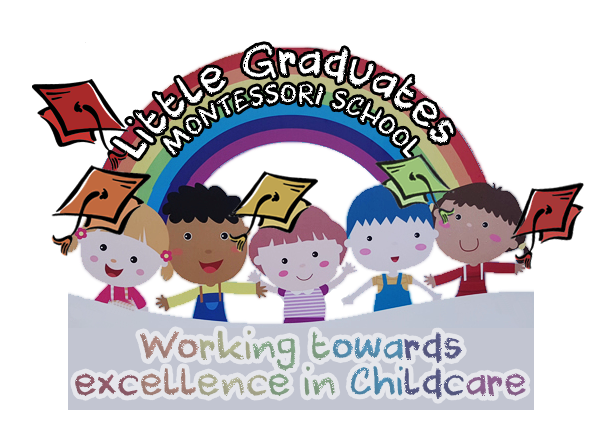 Policies and ProceduresReviewed  in ,2015 by Yamuna JayasinghePolicies and Procedures are reviewed annually and as and when necessaryWe value your feedback Safeguarding Children/Child Protection PolicyEYFS: 3.4-3.18At Little Graduates Montessori  School (LGMS) we work with children, parents, external agencies and the community to ensure the welfare and safety of children and to give them the very best start in life. Children have the right to be treated with respect, be helped to thrive and to be safe from any abuse in whatever form.We support the children within our care, protect them from maltreatment and have robust procedures in place to prevent the impairment of children’s health and development. Safeguarding is a much wider subject than the elements covered within this single policy, therefore this document should be used in conjunction with the nursery’s other policies and procedures. Legal framework and definition of safeguardingSafeguarding Vulnerable Groups Act 2006The Statutory Framework for the Early Years Foundation Stage (EYFS) 2014 Working together to safeguard children, 2013Childcare Act 2006 Children Act 2004Safeguarding and promoting the welfare of children, in relation to this policy is defined as: •Protecting children from maltreatment•Preventing the impairment of children’s health or development •Ensuring that children are growing up in circumstances consistent with the provision of safe and effective care•Taking action to enable all children to have the best outcomes.(Definition taken from the HM Government document ‘Working together to safeguard children 2013’).Policy intentionTo safeguard children and promote their welfare we will:•Create an environment to encourage children to develop a positive self-image•Provide positive role models •Encourage children to develop a sense of independence and autonomy in a way that is appropriate to their age and stage of development•Provide a safe and secure environment for all children•Always listen to children•Provide an environment where practitioners are confident to identify where children and families may need intervention and seek the help they need•Share information with other agencies as appropriate.The nursery is aware that abuse does occur in our society and we are vigilant in identifying signs of abuse and reporting concerns. Our practitioners have a duty to protect and promote the welfare of children. Due to the many hours of care we are providing, staff may often be the first people to identify that there may be a problem. They may well be the first people in whom children confide information that may suggest abuse or to spot changes in a child’s behaviour which may indicate abuse. Our prime responsibility is the welfare and well-being of each child in our care. As such we believe we have a duty to the children, parents and staff to act quickly and responsibly in any instance that may come to our attention. This includes sharing information with any relevant agencies such as local authority services for children’s social care, health professionals or the police. All staff will work with other agencies including as part of a multi-agency team, where needed, in the best interests of the child.The nursery aims to:•Keep the child at the centre of all we do •Ensure staff are trained to understand the safeguarding policy and procedures, are alert to identify possible signs of abuse, understand what is meant by child protection and are aware of the different ways in which children can be harmed, including by other children through bullying or discriminatory behaviour•Ensure that all staff feel confident and supported to act in the best interest of the child share information and seek the help that the child may need•Ensure that all staff are familiar and updated regularly with child protection training and procedures and kept informed of changes to local/national procedures•Make any referrals in a timely way, sharing relevant information as necessary in line with procedures set out by the >name of local board< Safeguarding Children Board •Ensure that information is shared only with those people who need to know in order to protect the child and act in their best interest •Ensure that children are never placed at risk while in the charge of nursery staff•Take any appropriate action relating to allegations of serious harm or abuse against any person working with children, or living or working on the nursery premises including reporting such allegations to Ofsted and other relevant authorities•Ensure parents are fully aware of child protection policies and procedures when they register with the nursery and are kept informed of all updates when they occur  •Regularly review and update this policy with staff and parents where appropriate and make sure it complies with any legal requirements and any guidance or procedures issued by the > insert name< Safeguarding Children Board.We will support children by offering reassurance, comfort and sensitive interactions. We will devise activities according to individual circumstances to enable children to develop confidence and self-esteem within their peer group.Contact telephone numbersLocal authority children’s social care team -01628683150Local authority Designated Officer (LADO) - 01628683194Ofsted Telephone: 0300 123 1231Local Safeguarding Children Board (LSCB) - 01628683234Types of abuse and particular procedures followedAbuse and neglect are forms of maltreatment of a child. Somebody may abuse or neglect a child by harming them, or by failing to act to prevent harm. Children may be abused within a family, institution, or community setting by those known to them or a stranger. This could be an adult or adults, another child or children. The signs and indicators listed below may not necessarily indicate that a child has been abused, but will help us to recognise that something may be wrong, especially if a child shows a number of these symptoms or any of them to a marked degree.Indicators of child abuse•Failure to thrive and meet developmental milestones•Fearful or withdrawn tendencies•Aggressive behaviour •Unexplained injuries to a child or conflicting reports from parents or staff •Repeated injuries •Unaddressed illnesses or injuries. Recording suspicions of abuse and disclosuresStaff should make an objective record of any observation or disclosure, supported by the nursery manager or Designated Safeguarding Co-ordinator  (DSCO). This record should include: •Child's name•Child's address•Age of the child and date of birth•Date and time of the observation or the disclosure•Exact words spoken by the child•Exact position and type of any injuries or marks seen•Exact observation of any incident including any other witnesses•Name of the person to whom any concern was reported, with date and time; and the names of any other person present at the time•Any discussion held with the parent(s) (where deemed appropriate). These records should be signed by the person reporting this and the Manager and the Designated Safeguarding Child Protection Officer (DSCO), dated and kept in a separate confidential file. If a child starts to talk to an adult about potential abuse it is important not to promise the child complete confidentiality. This promise cannot be kept. It is vital that the child is allowed to talk openly and disclosure is not forced or words put into the child’s mouth. As soon as possible after the disclosure details must be logged accurately. It may be thought necessary that through discussion with all concerned the matter needs to be raised with the local authority children’s social care team and Ofsted, and/or a Common Assessment Framework (CAF) needs to be initiated. Staff involved may be asked to supply details of any information/concerns they have with regard to a child. The nursery expects all members of staff to co-operate with the local authority children’s social care, police, and Ofsted in any way necessary to ensure the safety of the children.Staff must not make any comments either publicly or in private about a parent’s or staff’s supposed or actual behaviour.  Physical abuse Action needs to be taken if staffs have reason to believe that there has been a physical injury to a child, including deliberate poisoning, where there is definite knowledge, or reasonable suspicion that the injury was inflicted or knowingly not prevented. These symptoms may include bruising or injuries in an area that is not usual for a child, e.g. fleshy parts of the arms and legs, back, wrists, ankles and face. Many children will have cuts and grazes from normal childhood injuries. These should also be logged and discussed with the nursery manager or room leader. Children and babies may be abused physically through shaking or throwing. Other injuries may include burns or scalds. These are not usual childhood injuries and should always be logged and discussed with the nursery manager.Female genital mutilationThis type of physical abuse is practised as a cultural ritual by certain ethnic groups and there is now more awareness of its prevalence in some communities in England including its effect on the child and any other siblings involved. For those nurseries caring for older children in their out of school facility this may be an area of abuse you could come across. Symptoms may include bleeding, painful areas, and acute urinary retention, urinary infection, wound infection, septicaemia, and incontinence, vaginal and pelvic infections with depression and post-traumatic stress disorder as physiological concerns. If you have concerns about a child in this area, you should contact children’s social care team in the same way as other types of physical abuse. Fabricated illnessThis is also a type of physical abuse. This is where a child is presented with an illness that is fabricated by the adult carer. The carer may seek out unnecessary medical treatment or investigation. The signs may include a carer exaggerating a real illness or symptoms, complete fabrication of symptoms or inducing physical illness, e.g. through poisoning, starvation, inappropriate diet. This may also be presented through false allegations of abuse or encouraging the child to appear disabled or ill to obtain unnecessary treatment or specialist support. Procedure:•All signs of marks/injuries to a child, when they come into nursery or occur during time at the nursery, will be recorded as soon as noticed by a staff member•The incident will be discussed with the parent at the earliest opportunity, where felt appropriate •Such discussions will be recorded and the parent will have access to such records•If there appear to be any queries regarding the injury, the local authority children’s social care team will be notified in line with procedures set out by the Local Safeguarding Children Board (LSCB). Sexual abuseAction needs be taken under this heading if the staff member has witnessed occasion(s) where a child indicated sexual activity through words, play, drawing, had an excessive pre-occupation with sexual matters, or had an inappropriate knowledge of adult sexual behaviour or language. This may include acting out sexual activity on dolls/toys or in the role play area with their peers, drawing pictures that are inappropriate for a child, talking about sexual activities or using sexual language or words. The child may become worried when their clothes are removed, e.g. for nappy changes. The physical symptoms may include genital trauma, discharge, and bruises between the legs or signs of a sexually transmitted disease (STD). Emotional symptoms could include a distinct change in a child’s behaviour. They may be withdrawn or overly extroverted and outgoing. They may withdraw away from a particular adult and become distressed if they reach out for them, but they may also be particularly clingy to a potential abuser so all symptoms and signs should be looked at together and assessed as a whole. If a child starts to talk openly to an adult about abuse they may be experiencing; the procedure stated later in this document under ‘recording abuse suspicions’ will be followed. Procedure:•The adult should reassure the child and listen without interrupting if the child wishes to talk•The observed instances will be detailed in a confidential report •The observed instances will be reported to the nursery manager •The matter will be referred to the local authority children’s social care team•A sensitive and confidential discussion will be held with the parents/carers of any other children party to inappropriate play.Emotional abuseAction should be taken under this heading if the staff member has reason to believe that there is a severe, adverse effect on the behaviour and emotional development of a child, caused by persistent or severe ill treatment or rejection.This may include extremes of discipline where a child is shouted at or put down on a consistent basis, lack of emotional attachment by a parent, or it may include parents or carers placing inappropriate age or developmental expectations upon them. Emotional abuse may also be imposed through the child witnessing domestic abuse and alcohol and drug misuse by adults caring for them.  The child is likely to show extremes of emotion with this type of abuse. This may include shying away from an adult who is abusing them, becoming withdrawn, aggressive or clingy in order to receive their love and attention. This type of abuse is harder to identify as the child is not likely to show any physical signs. Procedure:•The concern should be discussed with the nursery manager/DSCO •The concern will be discussed with the parent•Such discussions will be recorded and the parent will have access to such records•A Common Assessment Framework (CAF) form may need to be completed •If there appear to be any queries regarding the circumstances, the matter will be referred to the local authority children’s social care team.NeglectAction should be taken under this heading if the staff member has reason to believe that there has been persistent or severe neglect of a child (for example, by exposure to any kind of danger, including cold, starvation or failure to seek medical treatment when required on behalf of the child), which results in serious impairment of the child's health or development, including failure to thrive.Signs may include a child persistently arriving at nursery unwashed or unkempt, wearing clothes that are too small (especially shoes that may restrict the child’s growth or hurt them), arriving at nursery in the same nappy they went home in or a child having an illness that is not being addressed by the parent. A child may also be persistently hungry if a parent is withholding food or not providing enough for a child’s needs. Neglect may also be shown through emotional signs, e.g. a child may not be receiving the attention they need at home and may crave love and support at nursery. They may be clingy and emotional. In addition, neglect may occur through pregnancy as a result of maternal substance abuse. Procedure:•The concern will be discussed with the parent•Such discussions will be recorded and the parent will have access to such records•A CAF form may need to be completed •If there appear to be any queries regarding the circumstances the local authority children’s social care team will be notified.Staffing and volunteeringOur policy is to provide a secure and safe environment for all children. We only allow an adult who is employed by the nursery to care for children and who has an enhanced clearance from the Disclosure and Barring Service (DBS) to be left alone with children. We do not allow volunteers to be alone with children or any other adult who may be present in the nursery regardless of whether or not they have a DBS clearance. All staff will attend child protection training and receive initial basic child protection training during their induction period. This will include the procedures for spotting signs and behaviours of abuse and abusers/potential abusers, recording and reporting concerns and creating a safe and secure environment for the children in the nursery.  During induction staff will be given contact details for the LADO (local authority designated officer), the local authority children’s services team,  the Local Safeguarding Children Board (LSCB) and Ofsted to enable them to report any safeguarding concerns, independently, if they feel it necessary to do so. We have a named person within the nursery who takes lead responsibility for safeguarding and co-ordinates child protection and welfare issues, known as the Designated Safeguarding Co-ordinator (DSCO). The nursery DSCO liaises with the Local Safeguarding Children Board (LSCB) and the local authority children’s social care team, undertakes specific training, including a child protection training course, and receives regular updates to developments within this field.The Designated Safeguarding Co-ordinator (DSCO) at the nursery is: Yamuna Jayasinghe•We provide adequate and appropriate staffing resources to meet the needs of all children•Applicants for posts within the nursery are clearly informed that the positions are exempt from the Rehabilitation of Offenders Act 1974. Candidates are informed of the need to carry out checks before posts can be confirmed. Where applications are rejected because of information that has been disclosed, applicants have the right to know and to challenge incorrect information•We give staff members/volunteers and students regular opportunities to declare changes that may affect their suitability to care for the children. This includes information about their health, medication or about changes in their home life such as whether anyone they live with in a household has committed an offence or been involved in an incident that means they are disqualified from working with children.  •This information is also stated within every member of staff’s contract •We request DBS checks from all employees students and volunteers. We use the DBS update service to re-check staff’s criminal history and suitability to work with children •We abide by the requirements of the EYFS and any Ofsted guidance in respect to obtaining references and suitability checks for staff, students and volunteers, to ensure that all staff, students and volunteers working in the setting are suitable to do so
•We ensure we receive at least two written references BEFORE a new member of staff commences employment with us•All students will have enhanced DBS checks conducted on them before their placement starts •Volunteers, including students, do not work unsupervised•We abide by the requirements of the Safeguarding Vulnerable Groups Act (2006) and the Childcare Act 2006 in respect of any person who is disqualified from providing childcare, is dismissed from our employment, or resigns in circumstances that would otherwise have led to dismissal for reasons of child protection concern •We have procedures for recording the details of visitors to the nursery and take security steps to ensure that we have control over who comes into the nursery, so that no unauthorised person has unsupervised access to the children•All visitors/contractors will be supervised whilst on the premises, especially when in the areas the children use•All staff have access to and comply with the whistleblowing policy which will enable them to share any concerns that may arise about their colleagues in an appropriate manner•All staff will receive regular supervision meetings where opportunities will be made available to discuss any issues relating to individual children, child protection training and any needs for further support•The deployment of staff within the nursery allows for constant supervision and support. Where children need to spend time away from the rest of the group, the door will be left ajar or other safeguards will be put into action to ensure the safety of the child and the adult.Informing parentsParents are normally the first point of contact. If a suspicion of abuse is recorded, parents are informed at the same time as the report is made, except where the guidance of the LSCB/ local authority children’s social care team/Police does not allow this. This will usually be the case where the parent or family member is the likely abuser, or where a child may be endangered by this disclosure. In these cases the investigating officers will inform parents.ConfidentialityAll suspicions, enquiries and external investigations are kept confidential and shared only with those who need to know. Any information is shared in line with guidance from the LSCB. Support to familiesThe nursery takes every step in its power to build up trusting and supportive relations among families, staff, students and volunteers within the nursery.The nursery continues to welcome the child and the family whilst enquiries are being made in relation to abuse in the home situation. Parents and families will be treated with respect in a non-judgmental manner whilst any external investigations are carried out in the best interests of the child.Confidential records kept on a child are shared with the child's parents or those who have parental responsibility for the child, only if appropriate in line with guidance of the LSCB with the proviso that the care and safety of the child is paramount. We will do all in our power to support and work with the child's family.Employees, students or volunteers of the nursery or any other person living or working on the nursery premisesIf an allegation is made against a member of staff, student or volunteer or any other person who lives or works on the nursery premises regardless of whether the allegation relates to the nursery premises or elsewhere, we will follow the procedure below. 
The allegation should be reported to the senior manager on duty. If this person is the subject of the allegation then this should be reported to the Owner . The Local Authority Designated Officer (LADO), Ofsted and the LSCB will then be informed immediately in order for this to be investigated by the appropriate bodies promptly: •The LADO will be informed immediately for advice and guidance•A full investigation will be carried out by the appropriate professionals (LADO, Ofsted, LSCB) to determine how this will be handled •The nursery will follow all instructions from the LADO, Ofsted, LSCB and ask all staff members to do the same and co-operate where required•Support will be provided to all those involved in an allegation throughout the external investigation in line with LADO support and advice•The nursery reserves the right to suspend any member of staff during an investigation •All enquiries/external investigations/interviews will be documented and kept in a locked file for access by the relevant authorities•Unfounded allegations will result in all rights being re-instated•Founded allegations will be passed on to the relevant organisations including the local authority children’s social care team and where an offence is believed to have been committed, the police, and will result in the termination of employment. Ofsted will be notified immediately of this decision. The nursery will also notify the Disclosure and Barring Service (DBS) to ensure their records are updated•All records will be kept until the person reaches normal retirement age or for 10 years if that is longer. This will ensure accurate information is available for references and future DBS checks and avoids any unnecessary re-investigation •The nursery retains the right to dismiss any member of staff in connection with founded allegations following an inquiry•Counselling will be available for any member of the nursery who is affected by an allegation, their colleagues in the nursery and the parents.Our nursery has a clear commitment to protecting children and promoting welfare. Should anyone believe that this policy is not being upheld, it is their duty to report the matter to the attention of the Nursery Manager or the Owner at the earliest opportunity. MedicationEYFS: 3.19, 3.45, 3.46At LGMS we promote the good health of children attending nursery and take necessary steps to prevent the spread of infection (see sickness and illness policy). If a child requires medicine we will obtain information about the child’s needs for this, and will ensure this information is kept up to date. We follow strict guidelines when dealing with medication of any kind in the nursery and these are set out below. Medication prescribed by a doctor, dentist, nurse or pharmacist(Medicines containing aspirin will only be given if prescribed by a doctor)•Prescription medicine will only be given to the person named on the bottle for the dosage stated•Medicines must be in their original containers •Those with parental responsibility for any child requiring prescription medication should hand over the medication to the most appropriate member of staff who will then note the details of the administration on the appropriate form and another member of staff will check these details•Those with parental responsibility must give prior written permission for the administration of each and every medication. However, we will accept written permission once for a whole course of medication or for the on-going use of a particular medication under the following circumstances:1. The written permission is only acceptable for that brand name of medication and cannot be used for similar types of medication, e.g. if the course of antibiotics changes, a new form will need to be completed2. The dosage on the written permission is the only dosage that will be administered. We will not give a different dose unless a new form is completed3. Parents must notify us IMMEDIATELY if the child’s circumstances change, e.g. a dose has been given at home, or a change in strength/dose needs to be given. •The nursery will not administer a dosage that exceeds the recommended dose on the instructions unless accompanied by written instructions from a relevant health professional such as a letter from a doctor or dentist•The parent must be asked when the child has last been given the medication before coming to nursery; and the staff member must record this information on the medication form. Similarly when the child is picked up, the parent or guardian must be given precise details of the times and dosage given throughout the day. The parent’s signature must be obtained at both times•At the time of administering the medicine, a senior member of staff will ask the child to take the medicine, or offer it in a manner acceptable to the child at the prescribed time and in the prescribed form. (It is important to note that staff working with children is not legally obliged to administer medication)•If the child refuses to take the appropriate medication then a note will be made on the form•Where medication is “essential” or may have side effects, discussion with the parent will take place to establish the appropriate response.Non-prescription medication (these will not usually be administrated)•The nursery will not administer any non-prescription medication containing aspirin•The nursery will only administer non-prescription medication for a short initial period, dependant on the medication or the condition of the child. After this time medical attention should be sought•If the nursery feels the child would benefit from medical attention rather than non-prescription medication, we reserve the right to refuse nursery care until the child is seen by a medical practitioner •If a child needs liquid paracetamol or similar medication during their time at nursery, such medication will be treated as prescription medication with the *onus being on the parent to provide the medicine/nursery providing one specific type of medication should parents wish to use this •On registration, parents will be asked if they would like to fill out a medication form to consent to their child being given a specific type of liquid paracetamol or anti-histamine in particular circumstances such as an increase in the child’s temperature or a wasp or bee sting. This form will state the dose to be given, the circumstances in which this can be given e.g. the temperature increase of their child, the specific brand name or type of non-prescription medication and a signed statement to say that this may be administered in an emergency if the nursery CANNOT contact the parent•An emergency nursery supply of fever relief (e.g Calpol) will be stored on site. This will be checked at regular intervals by the designated trained first aider to make sure that it complies with any instructions for storage and is still in date  •If a child does exhibit the symptoms for which consent has been given to give non-prescription medication during the day the nursery will make every attempt to contact the child’s parents. Where parents cannot be contacted then the nursery manager will take the decision as to whether the child is safe to have this medication based on the time the child has been in the nursery, the circumstances surrounding the need for this medication and the medical history of the child on their registration form. Giving non-prescription medication will be a last resort and the nursery staff will use other methods first to try and alleviate the symptoms, e.g. for an increase in temperature the nursery will remove clothing, use fanning, tepid cooling with a wet flannel. The child will be closely monitored until the parents collect the child•For any non-prescription cream for skin conditions e.g. Sudocrem, prior written permission must be obtained from the parent and the onus is on the parent to provide the cream which should be clearly labelled with the child’s name•If any child is brought to the nursery in a condition in which he/she may require medication sometime during the day, the manager will decide if the child is fit to be left at the nursery. If the child is staying, the parent must be asked if any kind of medication has already been given, at what time and in what dosage and this must be stated on the medication form •As with any kind of medication, staff will ensure that the parent is informed of any non-prescription medicines given to the child whilst at the nursery, together with the times and dosage given•The nursery DOES NOT administer any medication unless prior written consent is given for each and every medicine.Injections, pessaries, suppositoriesAs the administration of injections, pessaries and suppositories represents intrusive nursing, we will not administer these without appropriate medical training for every member of staff caring for this child. This training is specific for every child and not generic. The nursery will do all it can to make any reasonable adjustments including working with parents and other professionals to arrange for appropriate health officials to train staff in administering the medication.  Staff medicationAll nursery staff have a responsibility to work with children only where they are fit to do so. Staff must not work with children where they are infectious or too unwell to meet children’s needs. This includes circumstances where any medication taken affects their ability to care for children, for example, where it makes a person drowsy. If any staff member believes that their condition, including any condition caused by taking medication, is affecting their ability they must inform their line manager and seek medical advice. The nursery manager will decide if a staff member is fit to work, including circumstances where other staff members notice changes in behaviour suggesting a person may be under the influence of medication. This decision will include any medical advice obtained by the individual or from an occupational health assessment.   Where staff may occasionally or regularly need medication, any such medication must be kept in the person’s locker/separate locked container in the staff room or nursery room where staff may need easy access to the medication such as an asthma inhaler. In all cases it must be stored out of reach of the children. It must not be kept in the first aid box and should be labelled with the name of the member of staff.StorageAll medication for children must have the child’s name clearly written on the original container and kept in a closed box, which is out of reach of all children.Emergency medication, such as inhalers and EpiPens, will be within easy reach of staff in case of an immediate need, but will remain out of children’s reach.Any antibiotics requiring refrigeration must be kept in a fridge inaccessible to children.All medications must be in their original containers, labels must be legible and not tampered with or they will not be given. All prescription medications should have the pharmacist’s details and notes attached to show the dosage needed and the date the prescription was issued. This will all be checked, along with expiry dates, before staff agree to administer medication.  Immunisation PolicyWe recognise, where possible, that children are vaccinated in accordance with their age. If children are not vaccinated, it is the responsibility of the parents to inform the nursery to ensure that children/staff/parents are not exposed to any unnecessary risks of any sort. The nursery manager must be aware of any children who are not vaccinated within the nursery in accordance with their age.Parents need to be aware that some children may not be vaccinated in the nursery. This may be due to their age, medical reasons or parental choice. Our nursery does not discriminate against children who have not received their immunisations and will not disclose individual details to other parents.  However, we will share the risks of infection if children have not had immunisations.  Information regarding immunisations will be recorded on children’s registration documents and should be updated as and when necessary, including when the child reaches the age for the appropriate immunisations.Staff vaccinations policyIt is the responsibility of all staff to ensure they keep up-to-date with their vaccinations for:TetanusTuberculosisRubellaHepatitisPolio.If a member of staff is unsure as to whether they are up-to-date, then we recommend that they visit their GP or practice nurse for their own good health.Emergency informationEmergency information must be kept for every child and should be updated every six months with regular reminders to parents in newsletters, at parents’ evenings and a reminder notice on the Parent Information Board.Sickness and illnessEYFS: 3.44At LGMS we promote the good health of all children attending. To help keep children healthy and minimise infection, we do not expect children to attend nursery if they are unwell. If a child is unwell it is in their best interest to be in a home environment with adults they know well rather than at nursery with their peers. Parents are required to inform the nursery of any  absence .Our proceduresIn order to take appropriate action of children become ill and to minimise the spread of infection we implement the following procedures: •If a child becomes ill during the nursery day, we contact their parent(s) and ask them to pick up their child as soon as possible. During this time we care for the child in a quiet, calm area with their key person, wherever possible •We follow the guidance given to us by Public Health England (formerly the Heath Protection Agency) in Guidance on Infection Control in Schools and other Child Care Settings and advice from our local health protection unit on exclusion times for specific illnesses, e.g. sickness and diarrhoea, measles and chicken pox, to protect other children in the nursery.•Should a child have an infectious disease, such as sickness and diarrhoea, they must not return to nursery until they have been clear for at least 48 hours. We notify Ofsted as soon as possible and in all cases within 14 days of the incident where we have any child or staff member with food poisoning. We inform all parents if there is a contagious infection identified in the nursery, to enable them to spot the early signs of this illness. We thoroughly clean and sterilise all equipment and resources that may have come into contact with a contagious child to reduce the spread of infection•We exclude all children on antibiotics for the first 48 hours of the course (unless this is part of an on-going care plan to treat individual medical conditions e.g. asthma and the child is not unwell) This is because it is important that children are not subjected to the rigours of the nursery day, which requires socialising with other children and being part of a group setting, when they have first become ill and require a course of antibiotics•We have the right to refuse admission to a child who is unwell. This decision will be taken by the manager on duty and is non-negotiable; in some cases, the manager may request from parents a written confirmation from the doctor to say the child can attend nursery.  •All parents are requested to regularly check their children’s hair. If a parent finds that their child has head lice we would be grateful if they could inform the nursery so that other parents can be alerted to check their child’s hair. Meningitis procedureIf a parent informs the nursery that their child has meningitis, the nursery manager will contact the Infection Control (IC) Nurse for their area. The IC Nurse will give guidance and support in each individual case. If parents do not inform the nursery, we will be contacted directly by the IC Nurse and the appropriate support will be given. We will follow all guidance given and notify any of the appropriate authorities including Ofsted if necessary.  Transporting children to hospital procedureThe nursery manager/staff member must:•Call for an ambulance immediately if the sickness is severe. DO NOT attempt to transport the sick child in your own vehicle•Whilst waiting for the ambulance, contact the parent(s) and arrange to meet them at the hospital •Redeploy staff if necessary to ensure there is adequate staff deployment to care for the remaining children. This may mean temporarily grouping the children together•Arrange for the most appropriate member of staff to accompany the child taking with them any relevant information such as registration forms, relevant medication sheets, medication and the child’s comforter •Inform a member of the management team immediately•Remain calm at all times. Children who witness an incident may well be affected by it and may need lots of cuddles and reassurance. Staff may also require additional support following the accident.BitingAt LGMS we follow a positive behaviour policy to promote positive behaviour at all times. However we understand that children may use certain behaviours such as biting as part of their development. Biting is a common behaviour that some young children go through and can be triggered when they do not yet have the words to communicate their anger, frustration or need. Our proceduresThe nursery uses the following strategies to prevent biting: sensory activities, biting rings, adequate resources and staff who recognise when children need more stimulation or quiet times. However, in the event of a child being bitten we use the following procedures. The most relevant staff member(s) will: •Comfort any child who has been bitten and check for any visual injury. Administer any first aid where necessary. Complete an accident form and inform the parents via telephone if deemed appropriate. Continue to observe the bitten area for signs of infection. For confidentiality purposes and possible conflict we do not disclose the name of the child who has caused the bite to the parents. •Tell the child who has caused the bite in terms that they understand that biting (the behaviour and not the child) is unkind and show the child that it makes staff and the child who has been bitten sad. The child will be asked to say sorry if developmentally appropriate or helped to develop their empathy skills by giving the child who has been bitten a favourite book or comforter. Complete an incident form to share with the parents at the end of the child’s session. •If a child continues to bite, carry out observations to try to distinguish a cause, e.g. tiredness or frustration.•Arrange for a meeting with the child’s parents to develop strategies to prevent the biting behaviour. Parents will be reassured that it is part of a child’s development and not made to feel that it is their fault.•In the event of a bite breaking the skin and to reduce the risk of infection from bacteria, give prompt treatment to both the child who has bitten and the child who had been bitten. If a child or member of staff sustains a bite wound where the skin has been severely broken arrange for urgent medical attention after initial first aid has been carried out. In cases where a child may repeatedly bite and/or if they have a particular special educational need or disability that lends itself to increased biting, e.g. in some cases of autism where a child doesn’t have the communication skills, the nursery manager will carry out a risk assessment and may recommend immunisation with hepatitis B vaccine for all staff and children.Promoting positive behaviourEYFS: 3.52, 3.53At LGMS we believe that children flourish best when they know how they and others are expected to behave. Children gain respect through interaction with caring adults who act as good role models, show them respect and value their individual personalities. The nursery encourages and praises positive, caring and polite behaviour at all times in and provides an environment where children learn to respect themselves, other people and their surroundings. Children need to have set boundaries of behaviour for their own safety and the safety of their peers. Within the nursery we aim to set these boundaries in a way which helps the child to develop a sense of the significance of their own behaviour, both on their own environment and those around them. Restrictions on the child's natural desire to explore and develop their own ideas and concepts are kept to a minimum.  We aim to:•Recognise the individuality of all our children and that some behaviours are normal in young children e.g. biting•Encourage self-discipline, consideration for each other, our surroundings and property•Encourage children to participate in a wide range of group activities to enable them to develop their social skills•Ensure that all staff act as positive role models for children•Encourage parents and other visitors to be positive role models and challenge any poor behaviour shown •Work in partnership with parents by communicating openly•Praise children and acknowledge their positive actions and attitudes, therefore ensuring that children see that we value and respect them•Encourage all staff working with children to accept their responsibility for implementing the goals in this policy and to be consistent•Promote non-violence and encourage children to deal with conflict peacefully•Provide a key person system enabling staff to build a strong and positive relationship with children and their families•Provide activities and stories to help children learn about accepted behaviours, including opportunities for children to contribute to decisions about accepted behaviour where age/stage appropriate•Have a named person who has overall responsibility for behaviour management.The named person Yamuna Jayasinghe for managing behaviour will: •Advise other staff on behaviour issues •Along with each room leader will keep up to date with legislation and research•Support changes to policies and procedures in the nursery•access relevant sources of expertise where required and act as a central information source for all involved•Attend regular external training events, and ensure all staff attend relevant in-house or external training for behaviour management. We keep a record of staff attendance at this training.Our nursery rules are concerned with safety and care and respect for each other. We keep the rules to a minimum and ensure that these are age and stage appropriate.  We regularly involve children in the process of setting rules to encourage cooperation and participation and ensure children gain understanding of the expectations of behaviour relevant to them as a unique child.Children who behave inappropriately by physically abusing another child or adult e.g. biting, or through verbal bullying, are helped to talk through their actions and apologise where appropriate. We make sure that the child who has been upset is comforted and the adult will confirm that the other child's behaviour is not acceptable. We always acknowledge when a child is feeling angry or upset and that it is the behaviour that is not acceptable, not the child.When children behave in unacceptable ways:•We never use or threaten to use physical punishment/corporal punishment such as smacking or shaking •We only use physical intervention for the purpose of averting immediate danger or personal injury to any person (including the child) or to manage a child’s behaviour if absolutely necessary. We keep a record of any occasions where physical intervention is used  and inform parents on the same day, or as reasonably practicable•We recognise that there may be times where children may have regular occasions where they lose control and may need individual techniques to restrain them. This will only be carried out by staff who have been appropriately trained to do so. Any restraints will only be done following recommended guidance and training and only with a signed agreement from parents on when to use it. We will complete an incident form following any restraints used and notify the parents •We do not single out children or humiliate them in any way. Where children use unacceptable behaviour they will, wherever possible, be re-directed to alternative activities. Discussions with children will take place as to why their behaviour was not acceptable, respecting their level of understanding and maturity•Staff will not raise their voices (other than to keep children safe)•In any case of misbehaviour, we always make it clear to the child or children in question, that it is the behaviour and not the child that is unwelcome•We decide how to handle a particular type of behaviour depending on the child’s age, level of development and the circumstances surrounding the behaviour. This may involve asking the child to talk and think about what he/she has done. All staff support children in developing empathy and children will only be asked to apologise if they have developed strong empathy skills and have a good understanding of why saying sorry is appropriate •We help staff to reflect on their own responses towards challenging behaviours to ensure that their reactions are appropriate•We inform parents if their child’s behaviour is unkind to others or if their child has been upset. In all cases we deal with inappropriate behaviour in nursery at the time. We may ask parents to meet with staff to discuss their child's behaviour, so that if there are any difficulties we can work together to ensure consistency between their home and the nursery. In some cases we may request additional advice and support from other professionals, such as an educational psychologist•We support children in developing non-aggressive strategies to enable them to express their feelings•We keep confidential records on any inappropriate behaviour that has taken place. We inform parents and ask them to read and sign any incidents concerning their child•We support all children to develop positive behaviour, and we make every effort to provide for their individual needs•Through partnership with parents and formal observations, we make every effort to identify any behavioural concerns and the causes of that behaviour. From these observations and discussions we will implement an individual behaviour modification plan where a child’s behaviour involves aggressive actions towards other children and staff, for example hitting, kicking etc. The manager will complete risk assessments identifying any potential triggers or warning signs ensuring other children’s and staff’s safety at all times. In these instances we may remove a child is removed from an area until they have calmed down. Anti-bullyingBullying takes many forms. It can be physical, verbal or emotional, but it is always a repeated behaviour that makes other people feel uncomfortable or threatened.  We acknowledge that any form of bullying is unacceptable and will be dealt with immediately while recognising that physical aggression is part of children’s development in their early years. We recognise that children need their own time and space and that it is not always appropriate to expect a child to share. We believe it is important to acknowledge each child’s feelings and to help them understand how others might be feeling.We encourage children to recognise that bullying, fighting, hurting and discriminatory comments are not acceptable behaviour. We want children to recognise that certain actions are right and that others are wrong.At our nursery, staff follow the procedure below to enable them to deal with challenging behaviour:•Staff are encouraged to ensure that all children feel safe, happy and secure•Staff are encouraged to recognise that active physical aggression in the early years is part of the child’s development and that it should be channelled in a positive way•Children are helped to understand that using aggression to get things is inappropriate and they will be encouraged to resolve problems in other ways•Our staff will intervene when they think a child is being bullied, however mild or harmless it may seem•Staff will initiate games and activities with children when they feel play has become aggressive, both indoors or out•Staff will discuss any instance of bullying fully with the parents of all involved to look for a consistent resolution to the behaviour•If any parent has a concern about their child, a member of staff will be available to discuss those concerns. It is only through co-operation that we can ensure our children feel confident and secure in their environment, both at home and in the nursery
•All concerns will be treated in the strictest confidence.By positively promoting good behaviour, valuing co-operation and a caring attitude, we hope to ensure that children will develop as responsible members of society.  TransitionsAt LGMS we recognise that young children will experience many transitions in their early years; some of these planned and some unplanned. We are sensitive to the impact of such changes to children and this policy sets out the ways in which we support children going through these transitions. Some examples of transitions that young children and babies may experience are: •	Starting nursery•	Moving between different rooms within the nursery•	Starting school or moving nurseries•	Family breakdowns•	New siblings •	Moving home•	Death of a family member or close friend•	Death of a family pet.Staff are trained to observe their key children and to be sensitive to any changes in their behaviour and personality. We respectfully ask that parents inform us of any changes in the home environment that may impact on their child so staff can be aware of the reasons behind any potential changes in the child’s behaviour. Starting nurseryWe recognise that starting nursery may be difficult for some children and their families. We have a settling in policy to support the child and their family.  Moving rooms procedure When a child is ready to move to a different room in the nursery, we follow the process set out below and work with the parents to ensure this is a seamless process in which the child is fully supported at all stages. This may include a handover meeting between the existing key person, new key person and parents.•The child will spend short sessions in their new room prior to the permanent move to enable them to feel comfortable in their new surroundings•The child’s key person will go with the child on these initial visits to enable a familiar person to be present at all times•Wherever possible groups of friends will be moved together to enable these friendships to be kept intact and support the children with the peers they know•Parents will be kept informed of all visits and the outcomes of these sessions e.g. through photographs, discussions or diary entries•Only when the child has settled in through these taster sessions will the permanent room move take place. If a child requires more support this will be discussed between the key person, parent, manager and room leader of the new room to agree how and when this will happen. This may include moving their key person with them on a temporary basis.Starting school or moving childcare providersStarting school is an important transition and some children may feel anxious or distressed. We will do all we can to facilitate a smooth move and minimise any potential stresses. This following process relates to children going to school. However wherever possible, we will adapt this process to support children moving to another childcare provider e.g. child minder or another nursery.•We provide a variety of resources that relate to the school, e.g. uniform to dress up in, a role play area set up as a school classroom, photographs of all the schools the children may attend. This will help the children to become familiar with this new concept and will aid the transition•We  invite school representatives into the nursery to introduce them to the children•Where possible we use other ways to support the transition to school, e.g. inviting previous children from the nursery who have moved on to school to come back and talk to the children about their school experiences•Where possible we plan visits to the school with the key person. Each key person will talk about the school with their key children who are due to move to school and discuss what they think may be different and what may be the same. They will talk through any concerns the child may have and initiate activities or group discussions relating to any issues to help children overcome these •We produce a comprehensive report on every child starting school to enable teachers to have a good understanding of every child received. This will include their interests, strengths and level of understanding and development in key areas. This will support continuity of care and early learning. Family breakdownsWe recognise that when parents separate it can be a difficult situation for all concerned. We have a separated families policy that shows how the nursery will act in the best interest of the child. Moving home and new siblingsWe recognise that both these events may have an impact on a child. Normally, parents will have advance notice of these changes and we ask parents to let us know about these events so we can support the child to be prepared. The key person will spend time talking to the child and providing activities that may help the child to act out any worries they have, e.g. through role play, stories and discussions. BereavementWe recognise that this may be a very difficult time for children and their families and have a separate policy on bereavement which we follow to help us offer support to all concerned should this be required. If parents feel that their child requires additional support because of any changes in their life, we ask that you speak to the nursery manager and the key person to enable this support to be put into place. Intimate careEYFS: 3.4 -3.18At LGMS we believe that all children need contact with familiar, consistent carers to ensure they can grow and develop socially and emotionally.  At times children need to be cuddled, encouraged, held and offered physical reassurance. Intimate care routines are essential throughout the day to meet children’s basic needs.  This may include nappy changing, supporting children with toileting, changing clothes, and giving  first aid treatment and specialist medical support, where required. In order to maintain the child’s privacy, we will carry out the majority of these actions on a one-to-one basis, wherever possible, by the child’s key person with the exception of first aid treatment which must be carried out by a qualified first aider.  
We wish to ensure the safety and welfare of children during intimate care routines and safeguard them against any potential harm as well as ensuring the staff member involved is fully supported and able to perform their duties safely and confidently. We aim to support all parties through the following actions: •Promoting consistent and caring relationships through the key person system in the nursery and ensuring all parents understand how this works•Ensuring all staff undertaking intimate care routines have suitable enhanced DBS checks•Training all staff in the appropriate methods for intimate care routines and arranging specialist training where required, i.e. first aid training, specialist medical support•Conducting thorough inductions for all new staff to ensure they are fully aware of all nursery procedures relating to intimate care routines•Following up procedures through supervision meetings and appraisals to identify any areas for development or further training•Working closely with parents on all aspects of the child’s care and education as laid out in the parent and carers as partners policy. This is essential for intimate care routines which require specialist training or support. If a child requires specific support the nursery will arrange a meeting with the parent to discover all the relevant information relating to this to enable the staff to care for the child fully and meet their individual needs•Ensuring all staff have an up-to-date understanding of safeguarding/child protection and how to protect children from harm. This will include identifying signs and symptoms of abuse and how to raise these concerns as set out in  the safeguarding/child protection policy•Operating a whistleblowing policy to help  staff  raise any concerns about their peers or managers; and helping staff develop confidence in raising worries as they arise in order to safeguard the children in the nursery•Conducting working practice observations on all aspects of nursery operations to ensure that procedures are working in practice and all children are supported fully by the staff. This includes intimate care routines•Conducting regular risk assessments on all aspects of the nursery operation including intimate care and reviewing the safeguards in place. The nursery has assessed all the risks relating to intimate care routines and has placed appropriate safeguards in place to ensure the safety of all involved.If any parent or member of staff has concerns or questions about intimate care procedures or individual routines, please see the manager at the earliest opportunity. Safe care and practiceThe safe care and practice policy may complement the intimate care policy.EYFS: 3.4 – 3.18At LGMS we believe that all children need to feel safe, secure and happy. This involves nursery staff being responsive to children’s needs, whilst maintaining professionalism. This includes giving children cuddles and changing children’s nappies or clothes. To promote good practice and to minimise the risk of allegations we have the following guidelines: •Although we recognise it is appropriate to cuddle children, we give cuddles only when sought by children needing comfort to support their emotional development. Staff are advised to do this in view of other children and practitioners, whenever possible. We recognise that there may be occasions where it is appropriate for this to happen away from others, such as when a child is ill. In these circumstances, staff are advised to leave the door open. It is the duty of all staff and the manager to ensure that children are appropriately comforted and to monitor practice  •When changing children’s nappies or soiled/wet clothing, we leave the doors open, where appropriate. •We discourage inappropriate behaviour such as over tickling, over boisterous play or inappropriate questions such as asking children to tell them they love them and we advise staff to report any such observed  practice •Staff are respectful of each other and the children and families in the nursery and do not use inappropriate language or behaviour, including during breaks•All staff are aware of the whistleblowing procedures and the manager carries out random checks throughout the day to ensure safe practices.If a parent or member of staff has concerns or questions about safe care and practice procedures or behaviour they consider as inappropriate, including between staff members, they are urged to see the manager at the earliest opportunity. Management will challenge inappropriate behaviour in line with the supervision/ disciplinary or whistleblowing procedures. If the concern relates to the manager and/or nursery owner then parents should contact Ofsted (insert contact number) or the local authority children’s social care team (insert contact number). Late collection and non-collection EYFS: 3.73At LGMS, we expect all parents to agree an approximate time to collect their child from  the nursery. We give parents information about the procedures to follow if they expect to be late. These include: •Agreeing a safety password with the nursery in advance to be used by anyone collecting a child who is not the parent (designated adult)•Calling the nursery as soon as possible to advise of their situation•Asking a designated adult to collect their child wherever possible•Informing the nursery of this person’s identity so the nursery can talk to the child if appropriate. This will help to reduce or eliminate any distress caused by this situation•If the designated person is not known to the nursery staff, the parent must provide a detailed description of this person, including their date of birth where known. This designated person must know the individual child’s safety password in order for the nursery to release the child into their care. This is the responsibility of the parent.If a child has not been collected from the nursery after a reasonable amount of time, ½ hour has been allowed for lateness, we initiate the following procedure:•The nursery manager will be informed that a child has not been collected•The manager will check for any information regarding changes to normal routines, parents’ work patterns or general information. If there is no information recorded, the manager will try to contact the parents on the telephone numbers provided for their mobile, home or work. If this fails the manager will try the emergency contacts shown on the child’s records•The manager/staff member in charge and one other member of staff must stay behind with the child (if outside normal operating hours). During normal operating times, the nursery will plan to meet required staff ratios If the parents have still not collected the child, the manager will telephone all contact numbers available every 10 minutes until contact is made. These calls will be logged on a full incident record•In the event of no contact being made after one hour has lapsed, the person in charge will ring the local authority children’s social services emergency duty team •The nursery will inform Ofsted as soon as convenient•The two members of staff will remain in the building until suitable arrangements have been made for the collection of the child•The child’s welfare and needs will be met at all times and to minimise distress staff will distract, comfort and reassure the child during the process•In order to provide this additional care a late fee of £5 will be charged for every 5minutes up to 30 minutes and a sessional charge will follow from 30minutes onwards. This will pay for any additional operational costs that caring for a child outside their normal nursery hours may incur. Social Services Emergency Duty Team - 01753875591Ofsted-03001231231Manual handling At LGMS we recognise that staff need to carry out manual handling especially in relation to lifting children. A variety of injuries may result from poor manual handling and staff must all be aware and adhere to the nursery’s manual handling policy.  We instruct all staff in correct handling techniques and expect them to follow these to minimise the risks of injury.We know that lifting and carrying children is different to carrying static loads and therefore our manual handling training reflects this. All staff will receive training in manual handling within their first year of employment and will receive on-going training as appropriate.Preventing injuriesAs with other health and safety issues, we recognise that the most effective method of prevention is to remove or reduce the need to carry out hazardous manual handling. Wherever possible, we review the circumstances in which staff have to carry out manual handling and re-design the workplace so that items do not need to be moved from one area to another. Where manual handling tasks cannot be avoided, for example lifting children and changing nappies, we carry out a risk assessment by examining the tasks and deciding what the risks associated with them are, and how these can be removed or reduced by adding control measures.Our manual handling assessment considers the following:•The tasks to be carried out•The load to be moved (including moving children) •The environment in which handling takes place•The capability of the individual involved in the manual handling.We expect staff to use the following guidance when carrying out manual handling in order to reduce the risk of injury. Planning and procedure•Think about the task to be performed and plan the lift•Consider what you will be lifting, where you will put it, how far you are going to move it  and how you are going to get there•Never attempt manual handling unless you have read the correct techniques and understood how to use them•Ensure that you are capable of undertaking the task – people with health problems and pregnant women may be particularly at risk of injury•Assess the size, weight and centre of gravity of the load to make sure that you can maintain a firm grip and see where you are going•Assess whether you can lift the load safely without help. If not, get help or use specialist moving equipment e.g. a trolley. Bear in mind that it may be too dangerous to attempt to lift some loads•If more than one person is involved, plan the lift first and agree who will lead and give instructions•Plan your route and remove any obstructions. Check for any hazards such as uneven/slippery flooring•Lighting should be adequate•Control harmful loads – for instance, by covering sharp edges or by insulating hot containers •Check whether you need any Personal Protective Equipment (PPE) and obtain the necessary items, if appropriate. Check the equipment before use and check that it fits you•Ensure that you are wearing the correct clothing, avoiding tight clothing and unsuitable footwear•Consider a resting point before moving a heavy load or carrying something any distance.Carrying children•If the child is old enough, ask them to move to a position that is easy to pick up, and ask them to hold onto you as this will support you and the child when lifting •Do not place the child on your hip, carry them directly in front of you in order to balance their weight equally•Wherever possible, avoid carrying the child a long distance•Where a child is young and is unable to hold onto you, ensure you support them fully within your arms•Avoid carrying anything else when carrying a child. Make two journeys or ask a colleague to assist you•If a child is struggling or fidgeting whilst you are carrying them, stop, place them back down and use reassuring words to calm the child before continuing •Students and pregnant staff members will not carry children. PositionStand in front of the load with your feet apart and your leading leg forward. Your weight should be even over both feet. Position yourself (or turn the load around) so that the heaviest part is next to you.  If the load is too far away, move toward it or bring it nearer before starting the lift.  Do not twist your body to pick it up.LiftingAlways lift using the correct posture: •Bend the knees slowly, keeping the back straight•Tuck the chin in on the way down•Lean slightly forward if necessary and get a good grip•Keep the shoulders level, without twisting or turning from the hips•Try to grip with the hands around the base of the load•Bring the load to waist height, keeping the lift as smooth as possible.Moving the child or load•Move the feet, keeping the child or load close to the body•Proceed carefully, making sure that you can see where you are going•Lower the child or load, reversing the procedure for lifting•Avoid crushing fingers or toes as you put the child or load down•If you are carrying a load, position and secure it after putting it down •Make sure that the child or load is rested on a stable base and in the case of the child ensure their safety in this new position•Report any problems immediately, for example, strains and sprains.  Where there are changes, for example to the activity or the load, the task must be reassessed.The task•Carry children or loads close to the body, lifting and carrying the load at arms length increases the risk of injury•Avoid awkward movements such as stooping, reaching or twisting•Ensure that the task is well designed and that procedures are followed•Try never to lift loads from the floor or to above shoulder height. Limit the distances for carrying•Minimise repetitive actions by re-designing and rotating tasks•Ensure that there are adequate rest periods and breaks between tasks•Plan ahead – use teamwork where the load is too heavy for one person.The environment•Ensure that the surroundings are safe.  Flooring should be even and not slippery, lighting should be adequate, and the temperature and humidity should be suitable•Remove obstructions and ensure that the correct equipment is available.The individual•Never attempt manual handling unless you have been trained and given permission to do so•Ensure that you are capable of undertaking the task – people with health problems and pregnant women may be particularly at risk of injury.•Where applicable and age/stage appropriate encourage children to use ladders up to the changing table for nappy changes rather than lifting. Where this is not appropriate always follow the lifting process•Use cots with a drop down side and avoid bending to lift babies from their cot. Mobile phone and social networkingEYFS: 3.4At LGMS, we promote the safety and welfare of all children in our care. We believe our staff should be completely attentive during their hours of working to ensure all children in the nursery receive good quality care and education. To ensure the safety and well-being of children we do not allow staff to use personal mobile phones during working hours. We use mobile phones supplied by the nursery to provide a means of contact in certain circumstances, such as outings.We require our staff to be responsible and professional in their use of social networking sites in relation to any connection to the nursery, nursery staff, parents or children.   We ask parents and visitors to respect and adhere to our policy.Staff must adhere to the following: •Mobile phones are either turned off or on silent and not accessed during your working hours•Mobile phones can only be used on a designated break and then this must be away from the children•Mobile phones should be stored safely in the office at all times during the hours of your working day•During outings, staff will use mobile phones belonging to the nursery wherever possible. Photographs must not be taken of the children on any phones, either personal or nursery owned•Staff must not post anything on to social networking sites such as Facebook that could be construed to have any impact on the nursery’s reputation or relate to the nursery or any children attending the nursery in any way•Staff must not post anything on to social networking sites that could offend any other member of staff or parent using the nursery•If staff choose to allow parents to view their page on social networking sites this relationship must remain professional at all times•If any of the above points are not followed then the member of staff involved will face disciplinary action, which could result in dismissal. Parents’ and visitors’ use of mobile phones and social networkingWhilst we recognise that there may be emergency situations which necessitate the use of a mobile telephone, in order to ensure the safety and welfare of children in our care and share information about the child’s day, parents and visitors are kindly asked to refrain from using their mobile telephones whilst in the nursery or when collecting or dropping off their children.We promote the safety and welfare of all staff and children and therefore ask parents and visitors not to post publically or privately information about any child on social media sites such as Facebook and Twitter. We ask all parents and visitors to follow this policy to ensure that information about children, images and information do not fall into the wrong hands.Parents/visitors are invited to share any concerns regarding inappropriate use of social media through the official procedures (please refer to the partnership with parents policy, complaints procedures and grievance policy)’. Caring for babies and toddlers EYFS: 3.47, 3.48, 3.54, 3.58, 3.59,  3.60, 3.64, 3.73At LGMS we care for children under the age of two and ensure their health, safety and well-being through the following: •Children under the age of two have a separate base room and are cared for in small intimate groups. We ensure that younger children have opportunities to have contact with older children whilst at nursery•Care is taken to ensure that babies and toddlers do not have access to activities containing small pieces, which may be swallowed or otherwise injure the child•The environment and equipment are checked daily before the children access the area. This includes checking the stability of cots and areas around, low/highchairs and ensuring restraints on these, pushchairs and prams are intact and working •All doors are fitted with viewing panels and door finger-guards to ensure the safety of children •Outdoor shoes are removed or covered when entering the baby and toddler area(s). Staff remind parents and visitors to adhere to this procedure •Babies and toddlers have their nappies changed according to their individual needs and requirements by their key person wherever possible•Information will be shared between parents and the key person about nappy changing and toilet training in a way that suits the child•Potties are washed and disinfected after every use. Changing mats are wiped with anti-bacterial cleanser before and after every nappy change•Each baby must have his/her own bedding which is washed at least weekly and when necessary •Cot mattresses meet safety standards•Children under two years are not be given pillows, cot bumpers or any soft furnishings in order to prevent risk of suffocation •Children are not left to sleep in pushchairs or baby bouncers as their backs are not fully supported in this equipment whilst sleeping•We follow all cot death prevention/safety guidelines and advise parents of this information. Babies are always laid to sleep on their back, with their feet touching the foot of the cot•Sheets or thin blankets will come no higher than the baby's shoulders, to prevent them wriggling under the covers. We make sure the covers are securely tucked in so they cannot slip over the baby's head•Children’s individual sleeping bags may be used in consultation with parents. These are washed at least weekly and when necessary•Cots are checked before use to ensure no items are within reach i.e. hanging over or beside the cot (e.g. fly nets, cables) •All low/highchairs used for feeding are fitted with restraints and these are used at all times. Children are never left unattended in high chairs. Restraints are removed and washed weekly or as needed•No child is ever left unattended during nappy changing time•Babies are never be left propped up with bottles as it is both dangerous and inappropriate•Babies sleeping outside have cat/fly nets over their prams and prams must lie flat so children are supported •Sleeping children are supervised at all times•Checks on sleeping babies are completed every 10 minutes. This may increase to 5 minutes for younger babies and or new babies. Checks are documented with the time and staff initials on the sleep check form•Staff do not change nappies whilst pregnant until a risk assessment has been discussed and conducted. Students only change nappies with the support and close supervision of a qualified member of staff•Where food/milk is prepared for babies there is a separate area within the kitchen which is specifically designated for this preparation •Bottles of formula milk are only be made up as and when the child needs them. These should be cooled to body temperature, which means they should feel warm or cool, but not hot, and should be tested with a sterilised thermometer to ensure they are an appropriate temperature for the child to drink safely •Following the Department of Health guidelines, we only use recently boiled water to make formula bottles (left for no longer than 30 minutes to cool). We do not use cooled boiled water that is reheated•Bottles and teats are thoroughly cleaned with hot soapy water and sterilised after use (they will not be washed in the dishwasher)•Bottles are disposed of after two hours•A designated area is available for mothers who wish to breastfeed their babies or express milk•Labelled mothers’ breast milk is stored in the fridge•If dummies are used they will be cleaned and sterilised. This also applies to dummies which have been dropped (see separate dummy policy)•All dummies are stored in separate labelled containers to ensure no cross-contamination occurs•Sterilisers are washed out and cleaned daily•Children transfer to the older age group when assessed as appropriate for their age/stage following our agreed transition and settling procedures.  SleepEYFS: 3.59At LGMS we aim to ensure that all children have enough sleep to support their development and natural sleeping rhythms in a safe environment. The safety of babies’ sleeping is paramount. Our policy follows the advice provided by The Cot Death Society to minimise the risk of Sudden Infant Death. We make sure that:•Babies are placed on their backs to sleep, but when babies can easily turn over from the back to the stomach, they are allowed to adopt whatever position they prefer to sleep•Babies/toddlers are never put down to sleep with a bottle to self-feed•Babies/toddlers are monitored visually when sleeping. Checks are recorded every 10 minutes and babies are never  left in a separate sleep room without staff supervision at all times•When monitoring, the staff member looks for the rise and fall of the chest and if the sleep position has changed•As good practice we monitor babies under six months or a new baby sleeping during the first few weeks every five minutes until we are familiar with the child and their sleeping routines,  to offer reassurance to them and families.  We provide a safe sleeping environment by: •Monitoring the room temperature•Using clean, light bedding/blankets and ensuring babies are appropriately dressed for sleep to avoid overheating•Only using safety-approved cots or other suitable sleeping equipment (i.e. pods or mats) that are compliant with British Standard regulations, and mattress covers are used in conjunction with a clean fitted sheet•Only letting babies sleep in prams if they lie flat and we have parents’ written permission•Not using cot bumpers or cluttering cots with soft toys, although comforters will be given where required•Keeping all spaces around cots and beds clear from hanging objects i.e. hanging cords, blind cords, drawstring bags•Ensuring every baby/toddler is provided with clean bedding•Transferring any baby who falls asleep while being nursed by a practitioner to a safe sleeping surface to complete their rest•Having a no smoking policy.We ask parents to complete sheets on their child’s sleeping routine with the child’s key person when the child starts at nursery and these are reviewed and updated at timely intervals. If a baby has an unusual sleeping routine or a position that we do not use in the nursery i.e. babies sleeping on their tummies, we will explain our policy to the parents and ask them to sign to say they have requested we adopt a different position or pattern on the sleeping babies’ form.We recognise parents’ knowledge of their child with regard to sleep routines and will, where possible, work together to ensure each child’s individual sleep routines and well-being continues to be met. However, staff will not force a child to sleep or keep them awake against his or her will. They will also not usually wake children from their sleep. Staff will discuss any changes in sleep routines at the end of the day and share observations and information about children’s behaviour when they do not receive enough sleep. Sleeping twins We follow the advice from The Foundation for the Study of Infant Deaths (FSID) regarding sleeping twins and will not put them together in the same cot to sleep. Further information can be found at: http://fsid.org.uk/page.aspx?pid=426 http://www.healthychildcare.org/pdf/sidschildcaresafesleep.pdfBereavementAt LGMS we recognise that children and their families may experience grief and loss of close family members or friends or their family pets whilst with us in the nursery. We understand that this is not only a difficult time for families but it may also be a confusing time for young children, especially if they have little or no understanding of why their parents are upset and why this person/pet is no longer around. We aim to support both the child and their family and will adapt the following procedure to suit their individual needs and family preferences:•We ask that if there is a loss of a family member or close friend that the parents inform the nursery as soon as they feel able to. This will enable us to support both the child and the family wherever we can and helps us to understand any potential changes in behaviour of a child who may be grieving themselves•The key person and/or the manager will talk with the family to ascertain what support is needed or wanted from the nursery. This may be an informal discussion or a meeting away from the child to help calm a potentially upsetting situation•The child may need extra support or one-to-one care during this difficult time. We will adapt our staffing arrangements so the child is fully supported by the most appropriate member of staff on duty, where possible the child’s key person•We will be flexible as possible to adapt the sessions the child and family may need during this time.We will adapt the above procedure as appropriate when a family pet dies to help the child to understand their loss and support their emotions through this time. We also recognise that there may also be rare occasions when the nursery team is affected by a death of a child or member of staff. This will be a difficult time for the staff team, children and families. Below are some agencies that may be able to offer further support and counselling if this occurs. The Samaritans: www.samaritans.co.uk 08457 909090 Priory: www.priorygroup.com 08452 PRIORY (08452 774679)Child Bereavement UK: www.childbereavement.org.uk/For/ForBereavedFamilies/BereavedFamiliesandSchoolsCruse Bereavement Care: www.crusebereavementcare.org.uk 0844 477 9400 helpline@cruse.org.uk British Association of Counselling: www.bacp.co.uk  01788 578328 SANDS: www.uk-sands.org/About-Sands/Staff-team-departments/Bereavement-Support.htmlNutrition and mealtimesEYFS: 3.47 – 3.49At LGMS we believe that mealtimes should be happy, social occasions for children and staff alike. We promote shared, enjoyable positive interactions at these times. We are committed to offering children healthy, nutritious and balanced meals and snacks which meet individual needs and requirements. We will ensure that:•A balanced and healthy breakfast, midday meal, tea and two daily snacks are provided for children attending a full day at the nursery•Menus are planned in advance, rotated regularly and reflect cultural diversity and variation. These are displayed for children and parents to view•We provide nutritious food at all snack and meal times, avoiding large quantities of fat, sugar, salt and artificial additives, preservatives and colourings•Menus include at least 5 servings of fresh fruit and vegetables per day•Parents and children are involved in menu planning•Fresh drinking water is always available and accessible. It is frequently offered to children and babies and intake is monitored. In hot weather staff will encourage children to drink more water to keep them hydrated•Individual dietary requirements are respected. We gather information from parents regarding their children’s dietary needs, including any special dietary requirements, preferences and food allergies that a child has and any special health requirements, before a child starts or joins the nursery. Where appropriate we will carry out a risk assessment in the case of allergies and work alongside parents to put into place an individual dietary plan for their child•We give careful consideration to seating to avoid cross contamination of food from child to child. Where appropriate an adult will sit with children during meals to ensure safety and minimise risks. Where appropriate, age/stage discussions will also take place with all children about allergies and potential risks to make them aware of the dangers of sharing certain foods •Staff show sensitivity in providing for children’s diets and allergies. They do not use a child’s diet or allergy as a label for the child, or make a child feel singled out because of her/his diet or allergy•Staff encourage  the children to have good table manners. Meal and snack times are organised so that they are social occasions in which children and staff participate in small groups. During meals and snack times children are encouraged to use their manners and say 'please' and 'thank you' and conversation is encouraged •Staff use meal and snack times to help children to develop independence through making choices, serving food and drink, and feeding themselves. Staff support children to make healthy choices and understand the need for healthy eating•We provide foods from the diet of each of the children’s cultural backgrounds, providing children with familiar foods and introducing them to new ones. Cultural differences in eating habits are respected•Any child who shows signs of distress at being faced with a meal he/she does not like will have his/her food removed without any fuss. If a child does not finish his/her first course, he/she will still be given a helping of dessert•Children not on special diets are encouraged to eat a small piece of everything•Children who refuse to eat at the mealtime are offered food later in the day•Children are given time to eat at their own pace and not rushed•Quantities offered take account of the ages of the children being catered for in line with recommended portion sizes for babies and young children•We promote positive attitudes to healthy eating through play opportunities and discussions•The nursery provides parents with daily written records of feeding routines for  children under 2 years of age and verbal feedback to parents of children above 2 years.   •No child is ever left alone when eating/drinking to minimise the risk of choking•We will sometimes celebrate special occasions such as birthdays with the occasional treat of foods such as cake, sweets or biscuits. These will be given at mealtimes to prevent tooth decay and not spoil the child’s appetite. Where we have frequent birthdays and celebrations we consider other alternatives such as celebrating through smiles and praise, stickers and badges, choosing a favourite story, becoming a special helper, playing a party game, dancing and/or singing their favourite song•We  allow parents to bring in cakes on special occasions. We ensure that all food brought in from parents meets the above and health and safety requirements•All staff who prepare and handle food are competent to do so and receive training in food hygiene which is updated every three years•In the very unlikely event of any food poisoning affecting two or more children on the premises, whether or not this may arise from food offered at the nursery,  we will inform Ofsted as soon as reasonably practical and in all cases within 14 days .  We will also inform the relevant health agencies and follow any advice given.  Conflict resolution with parents who may be challengingAt LGMS we believe that we have a strong partnership with our parents and an open door policy to discuss any matters arising (if applicable). In the unlikely event that a parent starts to act in an aggressive or abusive way at the nursery, our policy is to:•Direct the parent away from the children and into a private area such as the office (where appropriate)  •Ensure that a second member of staff is in attendance, where possible, whilst continuing to ensure the safe supervision of the children•Act in a calm and professional way, ask the parent to calm down and make it clear that we do not tolerate aggressive or abusive language or behaviour •Contact the police if the behaviour escalates•Once the parent calms down, the member of staff will then listen to their concerns and respond appropriately•An incident form will be completed detailing the time, reason and action taken •Management will provide any support and reassurance that staff may need  following the experience,  and seek further support where necessary •Management will also signpost parents to further support where applicable.Complaints and complimentsEYFS: 3.74, 3.75At LGMS we believe that parents are entitled to expect courtesy and prompt, careful attention to their individual needs and wishes. We hope that at all times parents are happy with the service provided and we encourage parents to voice their appreciation to the staff concerned. We record all compliments and share these with staff. We welcome any suggestions from parents on how we can improve our services, and will give prompt and serious attention to any concerns that parents may have. Any concerns will be dealt with professionally and promptly to ensure that any issues arising from them are handled effectively and to ensure the welfare of all children, enable ongoing cooperative partnership with parents and to continually improve the quality of the nursery. We have a formal procedure for dealing with complaints where we are not able to resolve a concern. Where any concern or complaint relates to child protection, we follow our *Safeguarding/Child Protection Policy.Internal complaints procedureStage 1If any parent should have cause for concern or any queries regarding the care or early learning provided by the nursery, they should in the first instance take it up with the child's key person or a senior member of staff/room leader.  Stage 2If the issue remains unresolved or parents feel they have received an unsatisfactory outcome, then they must present their concerns in writing as a formal complaint to the nursery manager. The manager will then investigate the complaint and report back to the parent within between five and 28 days. The manager will document the complaint fully and the actions taken in relation to it in the complaints log book.   (Most complaints are usually resolved informally at stage 1 or 2.)Stage 3If the matter is still not resolved, the nursery will hold a formal meeting between the manager, parent and the senior staff member to ensure that it is dealt with comprehensively. The nursery will make a record of the meeting and document any actions. All parties present at the meeting will review the accuracy of the record, and be asked to sign to agree it and receive a copy. This will signify the conclusion of the procedure.Stage 4 If the matter cannot be resolved to their satisfaction, then parents have the right to raise the matter with Ofsted. Parents are made aware that they can contact Ofsted at any time they have a concern, including at all stages of the complaints procedure, and are given information on how to contact Ofsted. Ofsted is the registering authority for nurseries in England and investigates all complaints that suggest a provider may not be meeting the requirements of the nursery’s registration. It risk assesses all complaints made and may visit the nursery to carry out a full inspection where it believes requirements are not met. A record of complaints will be kept in the nursery. The record will include the name of the complainant, the nature of the complaint, date and time complaint received, action(s) taken, result of any investigations and any information given to the complainant including a dated response. Parents will be able to access this record if they wish to, however, all personal details relating to any complaint will be stored confidentially and will be only accessible by the parties involved. Ofsted inspectors will have access to this record at any time during visits to ensure actions have been met appropriately. Contact details for Ofsted:  Email: enquiries@ofsted.gov.ukTelephone: 0300 123 1231   By post:OfstedPiccadilly GateStore StreetManchesterM1 2WDParents will also be informed if the nursery becomes aware that they are going to be inspected and after inspection the nursery will provide a copy of the report to parents and/or carers of children attending on a regular basis. AdmissionsEYFS: 3.28, 3.57At LGMS we care for 50 children between the ages of birth and 5.The numbers and ages of children admitted to the nursery comply with the legal space requirements set out in the Early Years Foundation Stage (EYFS). We take the following matters into account when prioritising and deciding on admissions:•Availability of places, taking into account the staff: child ratios, the age of the child and any registration requirements•Children who have siblings who are already with us•When the application is received (extra weight is given to those who have been on the waiting list the longest)•The nursery’s ability to provide the facilities necessary for the welfare of the child, including appropriate staffing arrangements•A child requiring a full-time place may have preference over one requiring a part-time place. This is dependent upon work commitments, occupancy and room availability•Any extenuating circumstances affecting the child's welfare or the welfare of his/her family. We operate an inclusion and equality policy and ensure that all children have access to nursery places and services irrespective of their gender, race, disability, religion or belief or sexual orientation of parents.Prior to a child attending nursery, parents must complete and sign a contract and registration form. These forms provide the nursery with personal details relating to the child. For example, name, date of birth, address, emergency contact details, parental responsibilities, dietary requirements, collection arrangements, fees and sessions, contact details for parents, doctor’s contact details, health visitor contact details, allergies, parental consent and vaccinations etc.Providers eligible to provide government funded places for early educationAll settings registered to accept government funding (detailed in the code of practice) must offer free places for two/three to five year olds for early learning sessions specified by the local authority. At LGMS we currently provide  free funded places  for children subject to availability. These places will be allocated on a first come, first served basis and can be booked a term in advance. Please note for admissions for the free nursery education we have a termly intake, beginning the term following your child’s *second/*third birthday.All funded sessions are now in line with the flexible arrangement as specified by the Government. When you register your child for their funded place we will discuss your needs and, as far as possible with availability and staffing arrangements, we will accommodate your wishes. Camera, mobile phone and recording device use EYFS: 3.4At LGMS we recognise that photographs and video recordings play a part in the life of the nursery. We ensure that any photographs or recordings (including CCTV) taken of children in our nursery are only done with prior written permission from each child’s parent. We obtain this when each child is registered and we update it on a regular basis to ensure that this permission still stands. We ask for individual permissions for photographs and video recordings for a range of purposes including: use in the child’s learning journey; for display purposes; for promotion materials including our nursery website, brochure and the local press; and for security in relation to CCTV. We ensure that parents understand that where their child is also on another child’s photograph, but not as the primary person, that may be used in another child’s learning journey. If a parent is not happy about one or more of these uses we will respect their wishes and find alternative ways of recording their child’s play or learning.  Staff are not permitted to take photographs or recordings of a child on their own cameras, mobiles or other devices and may only use those provided by the nursery. The nursery manager will monitor all photographs and recordings to ensure that the parent’s wishes are met. Parents are not permitted to use any recording device or camera (including those on mobile phones) on the nursery premises without the prior consent of the manager. During special events, e.g. Christmas or leaving parties, staff may produce group photographs to distribute to parents on request. In this case we will gain individual permission for each child before the event. This will ensure all photographs taken are in line with parental choice. We ask that photos of events such as Christmas parties are not posted on any social media websites/areas without permission from parents of all the children included in the picture. SupervisionsEYFS: 3.21, 3.22At LGMS we implement a system of supervision for all of our staff following their induction and probation period. Supervision is part of the nursery’s overall performance management system and promotes a culture of mutual support, teamwork and continuous improvement. It encourages the confidential discussion of sensitive issues including the opportunity for staff and their managers to:  •Discuss any issues – particularly concerning children’s development or well-being•Identify solutions to address issues as they arise•Receive coaching to improve their personal effectiveness•Discuss any concerns relating to changes in personal circumstances that might affect an individual’s ability/suitability to work with children.The frequency of supervision meetings is  according to individual needs. A template agenda is used in all meetings to ensure consistency across the nursery. This clearly sets out who does what and the timeframe, i.e. what the manager is responsible for and what the practitioner needs to do. There should always be something that a member of staff can discuss, e.g. a particular child’s development, strengths or concerns. However, if there are times where staff may be struggling to identify areas to discuss in a supervision we will ask them to identify three things they have enjoyed about their job/done well since the last supervision and one thing they have least enjoyed/requires further improvement. They will be asked to complete this prior to supervision (as set out in their responsibilities).There may be times when supervision may be increased for members of the team as and when needed, i.e. if they have particular concerns about a child or if they are going through personal circumstances at home, for new starters, staff returning after long-term illness, on request from staff.It is the responsibility of the manager to plan time to ensure that all staff have supervisions. At [insert nursery name] supervision is carried out by the manager If for any reason a supervision is cancelled a new date will be rearranged within 7 days.All members of staff responsible for carrying out supervisions are trained and supported prior to carrying these out.Supervision meetings also offer regular opportunities for members of staff to raise any changes in their personal circumstances that may affect their suitability to work with children. This should include any incidents resulting in a reprimand, caution or prosecution by the police, any court orders, changes to their health, or changes to or incidents affecting members of their household that may disqualify that person from working with children (a staff member is disqualified from working with children, if they live in the same household as a disqualified person). These changes are recorded as a declaration on the individual member of staff’s supervision form and appropriate action is taken, where applicable, in line with the safeguarding/child protection and disciplinary procedure.Staff have a responsibility to ensure that they are available for supervision meetings and that the necessary paperwork is complete. Information shared in supervision sessions is confidential. The supervision process will be evaluated once/twice a year through staff feedback and is used as part of the overall performance monitoring system at the nursery..  Staff development and trainingEYFS: 3.20 – 3.26At LGMS we value our staff highly. We believe that personal and professional development is essential for maintaining the delivery of high-quality care and learning for children in their early years. It underpins all aspects of positive interactions and activities planned for children. In the interests of the nursery, the children, their families and the individual we give every staff member the opportunity to develop their skills to their maximum and to broaden their knowledge and skills in caring for children.We ensure that majority  of staff are qualified to Level 3 (or equivalent) or above in childcare and education. Other staff working at the nursery will either be qualified to Level 2 or undertaking training. We strongly promote continuous professional development and all staff have individual training records and training plans to enhance their skills and expertise, based on discussions at supervision meetings and appraisal meetings. We have a training budget which is set annually and reviewed to ensure that the team gain external support and training where needed.To facilitate the development of staff we:•Coach, lead and offer encouragement and support to achieve a high level of morale and motivation•Promote teamwork through on-going communication, involvement and a no blame culture to enhance nursery practice•Provide opportunities for delegation based on skills and expertise to offer recognition and empower staff•Encourage staff to contribute ideas for change within the nursery and hold regular staff meetings and team meetings to develop these ideas. Regular meetings are also held to discuss strategy, policy and activity planning•Encourage staff to further their experience and knowledge by attending relevant external training courses•Encourage staff to pass on their knowledge to those who are less experienced and share knowledge from external training with small groups of staff within the nursery•Provide regular in-house training relevant to the needs of the nursery•Carry out regular  supervision meetings with all staff. These provide opportunities for staff to discuss any issues particularly concerning children’s development or well-being, identify solutions to address issues as they arise and receive coaching to improve their personal effectiveness. Staff appraisals are carried out annually where objectives and action plans for staff are set out, while also identifying training needs according to their individual needs•Develop a training plan that sets out the aims and intended outcomes of any training, addressing both the qualification and continuous professional development needs of the nursery and individual staff •Carry out training need analyses for all individual staff, the team as a whole, and for the nursery every six months •Promote a positive learning culture within the nursery•Offer annual team building training•Carry out full evaluations of all training events and use these to evaluate the training against the aims set to enable the development of future training programmes to improve effectiveness and staff learning•Provide inductions to welcome all new staff and assign a ‘work buddy’ to coach and support new staff•Offer on-going support and guidance•Offer varied information sources including membership of local and national organisations, resources, publications and literature to all staff.Safe recruitment of staffEYFS: 3.9 – 3.20At LGMS we are vigilant in our recruitment procedures aiming to ensure all people working with children are suitable to do so. We follow this procedure each and every time we recruit a new member to join our team. Legal requirements •We abide by all legal requirements relating to safe recruitment set out in the Statutory Framework for the Early Years Foundation Stage (EYFS) and accompanying regulations •We also follow any requirements or guidance given by the Disclosure and Barring Service (DBS) in relation to carrying out checks; and abide by the employer’s responsibilities relating to informing the DBS of any changes to the suitability of their staff, whether this member of staff has left the nursery or is still under investigation. Please refer to the child protection/safeguarding policy for further information.  Advertising •We use reputable newspapers, websites and the local job centre to advertise for any vacancies •We ensure that all recruitment literature includes details of our equal opportunities policy and our safe recruitment procedures; including an enhanced DBS check and at least two independent references for every new employee. Interview stage•We shortlist all suitable candidates against a pre-set specification and ensure all applicants receive correspondence regardless of whether they are successful in reaching the interview stage or not•All shortlisted candidates will receive a job description, a person specification, an equal opportunities monitoring form and a request for identification prior to the interview•The manager will decide the most appropriate people for the interview panel. There will be at least two people involved are both are involved in the overall decision making•At the start of each interview all candidates’ identities will be checked using, for example, their passport and/or photocard driving licence. All candidates will be required to prove they are eligible to work in the UK. The interview will also cover any gaps in the candidate’s employment history•All candidates reaching the interview stage are questioned using the same set criteria and questions. These cover specific areas of childcare, including safeguarding the children in their care, planning suitable activities to enhance the child’s development and their understanding of the legal frameworks applied to childcare and used in the nursery. The questions will be value based and will ensure the candidate has the same values as the nursery with regards to the safety and welfare of the children in their care•Candidates will be given a score for their answers including a score for their individual experience and qualifications •Every shortlisted candidate will be asked to take part in a supervised practical exercise which will involve spending time in a particular age group in the nursery interacting with the children, staff and where appropriate parents •The manager and deputy will then select the most suitable person for this position based on these scores and their knowledge and understanding of the early years framework as well as the needs of the nursery•Every candidate will receive communication from the nursery stating whether they have been successful or not. Unsuccessful candidates are offered feedback. Starting work•The successful candidate will be offered the position subject to at least two references from previous employment or, in the case of a newly qualified student, their tutor and a personal or professional reference. These references will be taken up BEFORE employment commences. This may be verbal initially and then followed up with a written reference which will form part of their personnel file •The successful candidate will be asked to provide proof of their qualifications, where applicable. All qualifications will be checked and copies taken for their personnel files•Prior to employment but after the job has been offered a health check questionnaire will be given to the employee and its results will be taken into account in making an overall decision about suitability. The nursery reserves the right to take any further advice necessary in relation to a person’s physical and mental fitness to carry out their role. Please see the absence management policy for more details about how the nursery manages health problems including access to medical records•All new starters, without DBS checks, will be subject to an enhanced Disclosure and Barring Service (DBS) check. This will be initiated before the member of staff commences work in the nursery and they will not have unsupervised access to any child or their records before this check comes back clear. Further to this, the new starter will not be allowed to take photographs of any child, look at their learning and development log or change the nappy of any child without an up-to-date enhanced DBS check (whether supervised or not)•The nursery will record and retain details about the individual including staff qualifications, identity checks carried out and the vetting process completed. This will include the criminal records disclosure reference number, the date the disclosure was obtained and details of who obtained it. The nursery will not retain copies of the disclosure itself once the  employment decision is taken•There may be occasions when a DBS check is not clear but the individual is still suitable to work with children. This will be treated on an individual case basis and at the manager’s/owner’s discretion taking into account the following: o	seriousness of the offence or other informationo	accuracy of the person’s self-disclosure on the application formo	nature of the appointment including levels of supervisiono	age of the individual at the time of the offence or other informationo	the length of time that has elapsed since the offence or other informationo	relevance of the offence or information to working or being in regular contact with children  •If the individual has registered on the DBS system since 17 July 2013 managers may use the update service with the candidate’s permission instead of carrying out an enhanced DBS check•New starters are required to sign (either application form, contract or separate form) to state that they have no criminal convictions, court orders or any other reasons that disqualify them from working with children or unsuitable to do so; and that, to the best of their knowledge, no-one living in their household has been disqualified from working with children•All new members of staff will undergo an intensive induction period during which time they will read and discuss the nursery policies and procedures and be assigned a ‘mentor/ buddy’ who will introduce them to the way in which the nursery operates•During their induction period all new staff will receive training on how to safeguard children in their care and follow the Safeguarding Children/Child Protection policy and procedure, emergency evacuation procedures, equality policy and health and safety issues •The new member of staff will have regular meetings with the manager and their mentor during their induction period to discuss their progress. On-going support and checks•All staff are responsible for notifying the manager in person if any there are any changes to their circumstances that may affect their suitability to work with children (staff suitability status will also be checked through an annual ‘staff suitability questionnaire’). This includes any incidents occurring outside the nursery or involving people they live in a household with. Staff will face disciplinary action should they fail to notify the manager with immediate effect •All members of staff will update a health questionnaire on an annual basis to ensure management have a good knowledge of any changes that may require support or additional resources to aid them to carry out their day-to-day duties. This will also be discussed at staff supervisions/review meetings. Management may require this more regularly where health circumstances change. There are more details about how the nursery deals with any health problems in the absence management policy.•The nursery manager/owner will review any significant changes to an individual’s circumstances that may suggest they are no longer suitable to work with children and take appropriate action to ensure any unsuitable or potentially unsuitable employee does not have unsupervised contact with children until the matter is resolved. This may include requiring the individual to obtain a waiver from Ofsted in relation to any disqualification.  Please see the Disciplinary Policy for further details•Every member of staff will have  meetings  with the manager: a formal appraisal and a more informal reviews. This will provide an opportunity for the manager and member of staff to discuss training needs  as well as evaluate and discuss their performance in the previous  months.•The manager, deputy and room leaders will be responsible for any support the staff team may have between these reviews. This includes mentor support, one-to-one training sessions, ongoing supervision, work-based observations and constructive feedback•The nursery will provide appropriate opportunities for all staff to undertake professional development and training to help improve the quality of experiences provided for children.Safety checksEYFS: 3.54, 3.64, 3.65At LGMS we make sure the nursery is a safe environment for children, parents, staff and visitors by carrying out safety checks on a regular basis in accordance with the timescales set out in the nursery checklists. These include daily checks of the premises, indoors and outdoors, and all equipment and resources before the children access any of the areas. The checks are recorded to show any issues and solutions.   This policy should be read in conjunction with the fire safety, risk assessments, visits and outings and the equipment and resources policies. All staff should be aware of potential hazards in the nursery environment and monitor safety at all times. Risk assessmentsRisk assessments document the hazard, who could be harmed, existing controls, the seriousness of the risk/injury, any further action needed to control the risk, who is responsible for what action, when/how often will the action be undertaken, and how will this be monitored and checked and by whom. The nursery carries out written risk assessments at least annually. These are regularly reviewed and cover potential risks to children, staff and visitors at the nursery. When circumstances change in the nursery, e.g. a significant piece of equipment is introduced; we review our current risk assessment or conduct a new risk assessment dependent on the nature of this change. All staff are trained in the risk assessment process to ensure understanding and compliance. All outings away from the nursery are individually risk assessed. For more details refer to the visits and outings policy. Hints and tipsPlease refer to the Health and Safety Executive’s ‘Five Steps to Risk Assessment’ located [insert location here] for further support with the risk assessment process The Five Steps to Risk Assessment publication and risk assessment templates can be downloaded from the Health and Safety Executive’s website at www.hse.gov.ukElectrical equipment Who checks	-Patpass	Slough How often	-Annually	•All electrical cables are kept out of the reach of children wherever possible and shielded by furniture where they need to be at floor level•Electrical sockets are all risk assessed and any appropriate safety measures are in place to ensure the safety of the children. Mains informationLocations of:•Water stop tap: Near the front gate ,next to the School board•Gas point: None •Fuse box: Kitchen ,Hall way and Staff room•Main electricity box: Puffin roomDangerous substancesAll dangerous substances including chemicals MUST be kept in locked areas out of children’s reach. All substances must be kept in their original containers with their original labels attached. Safety Data Sheets (Control of Substances Hazardous to Health (COSHH)) and risk assessments must be kept for all substances and the appropriate personal protection taken e.g. gloves, apron and goggles. Hot drinks and foodHot drinks must only be consumed in the staff room. No canned drinks, sweets or crisps are to be kept or consumed in the nursery rooms. Transport and outingsThe nursery has a comprehensive documented policy relating to outings, which incorporates all aspects of health and safety procedures including the arrangements for transporting and the supervision of children when away from the nursery.Room temperatures•Staff should be aware of room temperatures in the nursery and should ensure that they are suitable at all times and recorded on the appropriate sheet. There is a thermometer in each room to ensure this is monitored •Staff must always be aware of the dangers of babies and young children being too warm or too cold•Temperatures should not fall below 18C in the baby rooms and 16C in all other areas•Where fans are being used to cool rooms, great care must be taken with regard to their positioning. Water supplies•A fresh drinking supply is available and accessible to all children, staff and visitors•All hot water taps accessible to children are thermostatically controlled to ensure that the temperature of the water does not exceed 40C.The checklists used in nurseries include: Checklists ----	Who checks---	How oftenFire exits-------	Fire officer-----	Daily  Smoke and heat alarms	 ---     Fire officer-------	    weeklyRisk assessments ---Staff-------	DailyHealthy workplaceEYFS 3.44, 3.47, 3.48At LGMS we are committed to providing a workplace which supports and encourages a healthy staff team through staff training, health and safety awareness and supervisions.Dress codeStaff must follow our dress code at all times. The dress code is detailed in [please state policy or procedure].Staff breaksIt is the responsibility of the nursery manager to ensure that all staff working five hours or more take a break of 20 minutes, 30 minutes or 60 minutes dependant on hours worked and ensuring that ratios are maintained. Staff under 18 require a break of 30 minutes in circumstances where they work 4.5 hours a day. All breaks should be taken away from an employee’s normal work area (where this is applicable).Personal hygieneStaff must follow the personal hygiene code at all times and encourage children to adopt the same good personal hygiene code themselves. All hands must be washed before handling food, after using the toilet or toileting children, after playing outside, wiping noses, messy play activities and after contact with animals. After noses have been wiped the tissue must be disposed of hygienically and hands should be washed. Cleaning The nursery is committed to providing a safe, happy and healthy environment for children to play, grow and learn. Cleanliness is an essential element of this practice. The nursery will be cleaned daily and regular checks will be made to the bathrooms. These will be cleaned at least daily (more if necessary i.e. at lunch time). The nappy changing facility will be cleaned after every use and potties will be cleaned out after every use. Any mess caused throughout the day will be cleaned up as necessary to ensure that a hygienic environment is provided for the children in our care.KitchenStaff are made aware of the basic food hygiene standards through appropriate training and this is reviewed every three years.•Fridges to be cleaned out weekly•Microwave to be cleaned after every use•Oven to be cleaned out regularly and recorded•Freezers to be cleaned out every three months and recorded •All cupboards to be cleaned out monthly •Fridge and freezer temperatures must be recorded first thing in the morning by the duty manager/cook and last thing at night•All food to be covered at all times in and out of the fridge and dated to show when each product was opened•Care must be taken to ensure that food is correctly stored in fridges•When re-heating food, it should be over 75°C, checked with the probe thermometer and recorded, then cooled down before serving. Food prepared on the premises must be checked with the probe thermometer before serving •Food served but not used immediately should be appropriately covered and placed in the fridge/freezer within 60 minutes. If this is not followed, food should be discarded immediately•All opened packets to be dated when opened and placed in an airtight container e.g. baby food, raisins, cereal etc.•Blended food should be placed in suitable airtight containers, named and dated•Surfaces to be cleaned with anti-bacterial spray  •Only appropriate coloured kitchen cloths to be used (please follow the chart on the wall). These must be washed daily on a hot wash•Windows protected by fly guards to be opened as often as possible along with the vents•All plugs to be pulled out of their sockets at the end of each day and switches switched off where practicable (with the exception of the fridge and freezer)•Children must NOT enter the kitchen except for supervised cooking activities•Doors/gates to the kitchen to be kept closed/locked at all times.Baby room •Bottles of formula milk will only be made up as and when the child needs them. These should be cooled to body temperature (37C) and tested with a sterilised thermometer to ensure they are an appropriate temperature for the child to drink safely •Following the Department of Health guidelines, we will only use recently boiled water to make formula bottles (left for no longer than 30 minutes to cool). We will not use cooled boiled water and reheat •Bottles and teats will be thoroughly cleaned with hot soapy water and sterilised after use (they will not be washed in the dishwasher)•Bottles will be disposed of after two hours•A designated area is available for mothers who wish to breastfeed their babies or who wish to express milk•Labelled mother’s breast milk will be stored in the fridge•If dummies are used they will be cleaned and sterilised. This also applies to dummies which have been dropped•All dummies will be stored in separate labelled containers to ensure no cross-contamination occurs•Sterilisers will be washed out daily.Nursery•Staff must be aware of general hygiene in the nursery and ensure that high standards are kept at all times•Regular toy washing rotas must be established in all rooms and recorded. Toys should be washed with sanitising fluid•Floors should be cleaned during the day when necessary. Vacuum cleaner bags (where used) should be changed frequently •Staff are requested to use the appropriate coloured mop for the task or area (see chart on wall) and mop heads should be washed in a separate wash at least weekly•Face cloths should be washed on a hot wash after every use and not shared between children •Low/high chairs must be cleaned thoroughly after every use. Straps and reins must be washed weekly or as required •Every child should have its own cot sheet which should be washed at the end of every week or whenever necessary•All surfaces should be kept clean and clutter free •Children must always be reminded to wash their hands after using the bathroom and before meals. Staff should always encourage good hygiene standards, for example, not eating food that has fallen on the floor•Children should learn about good hygiene routines and why they need to wash their hands, wipe their noses and cover their mouths when coughing.Staff rooms•It is the responsibility of every member of staff to ensure that their staff room is kept clean and tidy•Fridges must be cleaned out weekly•Microwave to be cleaned after every use •Surfaces to be wiped down daily•All implements used for lunch or break to be washed and tidied away.Visits and outingsEYFS: 3.65, 3.66At LGMS we offer children a range of local outings including walks and visits off the premises. We believe that planned outings and visits complement and enhance the learning opportunities inside the nursery environment and extend children’s experiences.  We always seek parents’ permission for children to be included in such outings.ProceduresVisits and outings are carefully planned using following guidelines, whatever the length or destination of the visit:•	A pre-visit checklist, full risk assessment and outings plan will always be carried out by a senior member of staff before the outing to assess the risks or hazards which may arise for the children, and identify steps to be taken to remove, minimise and manage those risks and hazards. We will endeavour to visit the venue prior to the visit. This will ensure that the chosen venue is appropriate for the age, stage and development of the children•	Written permission will always be obtained from parents before taking children on trips•	We provide appropriate staffing levels for outings dependent on an assessment of the safety and the individual needs of the children At least one member of staff will hold a valid and current paediatric first aid certificate•	A fully stocked first aid box will always be taken on all outings along with any special medication or equipment required•	A completed trip register together with all parent and staff contact numbers will be taken on all outings•	Regular headcounts will be carried out throughout the outing. Timings of headcounts will be discussed in full with the nursery manager prior to the outing•	All staff will be easily recognisable by other members of the group; they will wear the nursery uniform and high visibility vests/jackets •	Children will be easily identified by staff when on a trip by use of a sticker system. The nursery name, number and mobile number will be displayed•	A fully charged mobile phone will be taken as a means of emergency contact•	In the event of an accident, staff will assess the situation. If required, the group will return to nursery immediately and parents will be contacted to collect their child. In the event of a serious accident an ambulance will be called at the scene, as well as parents being contacted. One member of staff will accompany the child to the hospital, and the rest of the group will return to the nursery.Risk assessment/outings planThe full risk assessment and outing plan will be displayed for parents to see before giving consent. This plan will include details of:•	The name of the designated person in charge - the outing leader •	The name of the place where the visit will take place•	The estimated time of departure and arrival•	The number of children, age range of children, the ratio of staff to children, children’s individual needs and the group size  •	The equipment needed for the trip, i.e. first aid kit, mobile phone, coats, safety reins, pushchairs, rucksack, packed lunch etc. •	Staff contact numbers •	Method of transportation and travel arrangements (including the route)•	Financial arrangements•	Emergency procedures•	The name of the designated first aider and the first aid provision•	Links to the child’s learning and development needs.Use of vehicles for outings•	All staff members shall inform parents in advance of any visits or outings involving the transportation of children away from the nursery•	The arrangements for transporting children will always be carefully planned and where necessary additional people will be recruited to ensure the safety of the children. This is particularly important where children with disabilities are concerned•	All vehicles used in transporting children are properly licensed, inspected and maintained. Regular checks are made to the nursery vehicle e.g. tyres, lights etc. and a logbook of maintenance, repairs and services is maintained•	The nursery vehicle is to be kept in proper working order, is fully insured for business use and is protected by comprehensive breakdown cover•	Drivers of vehicles are adequately insured•	All vehicles used are fitted to the supplier’s instructions with sufficient numbers of safety restraints appropriate to the age/weight of the children carried in the vehicle. Any mini buses/coaches are fitted with 3-point seat belts•	When we use a mini bus, we check that the driver is over 21 years of age and holds a Passenger Carrying Vehicle (PCV) driving licence. This entitles the driver to transport up to 16 passengers•	When children are being transported, we maintain ratios. When planning a trip or outing using vehicles, records of vehicles and drivers including licenses, MOT certificates and business use insurance are checked. If a vehicle is used for outings the following procedures will be followed:•	Ensure seat belts, child seats and booster seats are used•	Ensure the maximum seating is not exceeded•	All children will be accompanied by a registered member of staff•	No child will be left in a vehicle unattended•	Extra care will be taken when getting into or out of a vehicle•	The vehicle will be equipped with a fire extinguisher and emergency kit containing warning triangle, torch, blankets, wheel changing equipment etc.Lost childrenIn the event of a child being lost, the Lost Child Procedure will be followed. Any incidents or accidents will be recorded in writing and Ofsted will be contacted and informed of any incidents.There may be opportunities for parents to assist on outings. The manager will speak to parents prior to the visit regarding health and safety and code of conduct. Lost child procedure from outingsEYFS: 3.65, 3.73At LGMS we are committed to promoting children’s safety and welfare. This includes where children are on outings and visits. We carry out regular head counts of children throughout any outing or visit.  In the unlikely event of a child going missing whilst on an outing we have the following procedure which we implement immediately:•All staff will be aware of the procedure when a child goes missing and supply information to support the search, e.g. a recent photograph and a detailed description of clothing•The organiser will be informed immediately and all staff present will be informed. Some staff will be deployed to start an immediate thorough search of the area, ensuring that all other children remain supervised, calm and supported throughout•If appropriate, on-site security will also be informed and a description given•The designated person in charge will immediately inform the police•The designated person in charge will then inform the nursery who will contact the child’s parents giving details of what has happened. If the whole nursery is on an outing, all contact details will be taken on the trip by the person in charge•During this period, staff will be continually searching for the missing child, whilst other staff maintain the safety and welfare of the remaining children•It will be the designated person in charge or the manager’s responsibility to ensure that there are adequate staff to care for the children and get them back safe, a member of staff to meet the police and someone to continue the search (this may mean contacting relief staff)•Any incidents must be recorded in writing as soon as practicably possible including the outcome, who was lost, time identified, notification to police and findings•In the unlikely event that the child is not found the nursery will follow the local authority and police procedure•Ofsted must be contacted and informed of any incidents•With incidents of this nature parents, carers, children and staff may require support and reassurance following the traumatic experience. Management will provide this or seek further support where necessary•In any cases with media attention staff will not speak to any media representatives •Post-incident risk assessments will be conducted following any incident of this nature to enable the chance of this reoccurring being reduced.Lost child procedure from nurseryEYFS: 3.54, 3.62, 3.73At  we are committed to promoting children’s safety and welfare. In the unlikely event of a child going missing within/from the nursery, we have the following procedure which will be implemented immediately:•All staff will be aware of the procedure when a child goes missing and supply information to support the search, e.g. a recent photograph and a detailed description of clothing•The nursery manager will be informed immediately and all staff present will be informed. Some staff will be deployed to start an immediate thorough search of the nursery, followed by a search of the surrounding area, whilst ensuring that some staff remain with the other children so they remain supervised, calm and supported throughout•The manager will call the police as soon as they believe the child is missing and follow police guidance. The parents of the missing child will also be contacted•A second search of the area will be carried out•During this period, available staff will be continually searching for the missing child, whilst other staff maintain as near to normal routine as possible for the rest of the children in the nursery•The manager will meet the police and parents•The manager will then await instructions from the police•In the unlikely event that the child is not found the nursery will follow the local authority and police procedure•Any incidents must be recorded in writing as soon as practicably possible including the outcome, who was lost, time identified, notification to police and findings•Ofsted must be contacted and informed of any incidents•With incidents of this nature parents, carers, children and staff may require support and reassurance following the traumatic experience. Management will provide this or seek further support where necessary •In any cases with media attention staff will not speak to any media representatives •Post-incident risk assessments will be conducted following any incident of this nature to enable the chance of this reoccurring being reduced•Internal use only.No smoking policyEYFS: 3.56At LGMS we are committed to promoting children’s health and well-being. This is of the upmost importance for the nursery. Smoking has proved to be a health risk and therefore in accordance with legislation, the nursery operates a strict no smoking policy within its buildings and grounds. It is illegal to smoke in enclosed places.All persons must abstain from smoking while on the premises. This applies to staff, students, parents, carers, contractors and any other visitors to the premises. Staff accompanying children outside the nursery are not permitted to smoke. We also request that parents accompanying nursery children on outings refrain from smoking while caring for the children. Staff must not smoke while wearing nursery uniform as it is essential that staff are positive role models to children and promote a healthy lifestyle. If staff choose to smoke during breaks they are asked to change into their own clothing and smoke away from the main entrance. We respect that smoking is a personal choice, although as an organisation we support healthy lifestyles. We aim to help staff and parents to stop smoking by:•	Providing factsheets and leaflets•	Providing information of local help groups •	Providing details of the NHS quit smoking helpline - www.smokefree.nhs.uk•	Offering information regarding products that are available to help stop smoking•	Offering in-house support.This policy also applies to electronic cigarettes.Access and storage of informationEYFS: 3.68 – 3.71At LGMS we have an open access policy in relation to accessing information about the nursery and parents’ own children. This policy is subject to the laws relating to data protection and document retention.  Parents are welcome to view the policies and procedures of the nursery which govern the way in which the nursery operates. These may be viewed at any time when the nursery is open, simply by asking the nursery manager or by accessing the file in the foyer. The nursery manager or any other relevant staff member will also explain any policies and procedures to parents or use any other methods to make sure that parents understand these in line with the nursery’s communications policy.Parents are also welcome to see and contribute to all the records that are kept on their child. However, we must adhere to data protection laws and, where relevant, any guidance from the relevant agencies for child protection.  As we hold personal information about staff and families’. All parent, child and staff information is stored securely according to the requirements of data protection law including details, permissions, certificates and photographic images.The nursery’s records and documentation are kept and stored in accordance with minimum legal archiving requirements. We currently archive records for at least 21 years and three months.   This policy will be reviewed annually and amended according to any change in law/legislation.Accidents and first aidEYFS: 3.25, 3.50, 3.51At LGMS we aim to protect children at all times. We recognise that accidents or incidents may sometimes occur. We follow this policy and procedure to ensure all parties are supported and cared for when accidents or incidents happen; and that the circumstances of the accident or incident are reviewed with a view to minimising any future risks. AccidentsLocation of accident files: In the office•The person responsible for reporting accidents, incidents or near misses is the member of staff who saw the incident or was first to find the child where there are no witnesses. They must record it on an Accident Form and report it to the nursery manager. Other staff who have witnessed the accident may also countersign the form and, in more serious cases, provide a statement. This should be done as soon as the accident is dealt with, whilst the details are still clearly remembered. Parents must be shown the Accident Report, informed of any first aid treatment given and asked to sign it as soon as they collect their child •The nursery manager reviews the accident forms *monthly for patterns, e.g. one child having a repeated number of accidents, a particular area in the nursery or a particular time of the day when most accidents happen. Any patterns will be investigated by the nursery manager and all necessary steps to reduce risks are put in place•The nursery manager will report serious accidents to the registered person for investigation for further action to be taken (i.e. a full risk assessment or report under Reporting of Injuries, Diseases and Dangerous Occurrences Regulations (RIDDOR))•The Accident File will be kept for at least 21 years and three months•Where medical attention is required, a senior member of staff will notify the parent(s) as soon as possible whilst caring for the child appropriately •Where medical treatment is required the nursery manager will follow the insurance company procedures, which may involve informing them in writing of the accident•The nursery manager/registered provider will report any accidents of a serious nature to Ofsted and the local authority children’s social care team (as the local child protection agency),where necessary. Where relevant such accidents will also be reported to the local authority environmental health department or the Health and Safety Executive and their advice followed.Organisation--------- 	Contact Ofsted -------------	03001231231Local  authority children’s social care team-----	01628683150Local authority environmental health department-------01628683800Health and Safety Executive -------------	08453450055RIDDOR report form-------------	http://www.hse.gov.uk/riddor/report.htmTransporting children to hospital procedureThe nursery manager/staff member must:•Call for an ambulance immediately if the injury is severe. DO NOT attempt to transport the sick child in your own vehicle•Whilst waiting for the ambulance, contact the parent(s) and arrange to meet them at the hospital•Arrange for the most appropriate member of staff to accompany the child taking with them any relevant information such as registration forms, relevant medication sheets, medication and the child’s comforter. •Redeploy staff if necessary to ensure there is adequate staff deployment to care for the remaining children. This may mean temporarily grouping the children together•Inform a member of the management team immediately•Remain calm at all times. Children who witness an incident may well be affected by it and may need lots of cuddles and reassurance. Staff may also require additional support following the accident.First aidThe first aid boxes are located in: Kitchen, Hummingbirds room ,Kingfishers room, Office and in the Ducklings roomThese are accessible at all times with appropriate content for use with children. The appointed person responsible for first aid checks the contents of the boxes regularly* [insert interval] and replaces items that have been used or are out of date. The staff first aid box is kept in the office. This is kept out of reach of the children.First aid boxes should only contain items permitted by the Health and Safety (First Aid) Regulations Act 1981, such as sterile dressings, bandages and eye pads. No other medical items, such as paracetamol should be kept in. The appointed person(s) responsible for first aid is Leanne MedhurstMost of the staff are trained in paediatric first aid and this training is updated every three years.All first aid trained staff are listed in every room. When children are taken on an outing away from our nursery, we will always ensure they are accompanied by at least one member of staff who is trained in first aid. A first aid box is taken on all outings. Personal protective equipment (PPE)The nursery provides staff with PPE according to the need of the task or activity. Staff must wear PPE to protect themselves and the children during tasks that involve contact with bodily fluids. PPE is also provided for domestic tasks. Staff are consulted when choosing PPE to ensure all allergies and individual needs are supported and this is evaluated on an on-going basis. Dealing with bloodWe may not be aware that any child attending the nursery has a condition that may be transmitted via blood.  Any staff member dealing with blood must:•Always take precautions when cleaning wounds as some conditions such as hepatitis or the HIV virus can be transmitted via blood.•Wear disposable gloves and wipe up any blood spillage with disposable cloths, neat sterilising fluid or freshly diluted bleach (one part diluted with 10 parts water). Such solutions must be carefully disposed of immediately after use.Needle puncture and sharps injuryWe recognise that injuries from needles, broken glass and so on may result in blood-borne infections and that staff must take great care in the collection and disposal of this type of material. For the safety and well-being of the employees, any staff member dealing with needles, broken glass etc. must treat them as contaminated waste. If a needle is found the local authority must be contacted to deal with its disposal. At OMDN we treat our responsibilities and obligations in respect of health and safety as a priority and we provide on-going training to all members of staff which reflects best practice and is in line with current health and safety legislation.Adverse weatherEYFS: 3.58At LGMS we have an adverse weather policy in place to ensure our nursery is prepared for all weather conditions that might affect the running of the nursery such as floods, snow and heat waves. If any of these incidents impact on the ability of the nursery to open or operate, we will contact parents via phone/email/text message . We will not take children outdoors where we judge that weather conditions make it unsafe to do so.FloodIn the case of a flood we will follow our critical incident procedure to enable all children and staff to be safe and continuity of care to be planned for. Snow or other severe weatherIf high snowfall, or another severe weather condition such as dense fog, is threatened during a nursery day then the duty manager will take the decision as to whether to close the nursery. This decision will take into account the safety of the children, their parents and the staff team. In the event of a planned closure during the nursery day, we will contact all parents to arrange for collection of their child. In the event of staff shortages due to snow or other severe weather we will contact all available off duty staff and/or agency staff and group the children differently until they are able to arrive. If we are unable to maintain statutory ratio requirements after all avenues are explored we will contact Ofsted to inform them of this issue, recording all details in our incident file. If we feel the safety, health or welfare of the children is compromised then we will take the decision to close the nursery. Heat wavePlease refer to our sun care policy. Allergies and Allergic reactionsAt LGMS we are aware that children can have allergies which may cause allergic reactions. We will follow this policy to ensure allergic reactions are minimised or where possible prevented and staff are fully aware of how to support a child who may be having an allergic reaction. •Staff will be made aware of the signs and symptoms of a possible allergic reaction in case of an unknown or first reaction in a child. These may include a rash or hives, nausea, stomach pain, diarrhoea, itchy skin, runny eyes, shortness of breath, chest pain, swelling of the mouth or tongue, swelling to the airways to the lungs, wheezing and anaphylaxis•Information will be passed on by parents from the registration form regarding allergic reactions and allergies and must be shared with all staff in the nursery•An allergy register will be kept in the office as well as in all three rooms•The nursery manager must carry out a full Allergy Risk Assessment Procedure with the parent prior to the child starting the nursery. The information must then be shared with all staff•All food prepared for a child with a specific allergy will be prepared in an area where there is no chance of contamination and served on equipment that has not been in contact with this specific food type, e.g. nuts•The manager, nursery cook and parents will work together to ensure a child with specific food allergies receives no food at nursery that may harm them. This may include designing an appropriate menu or substituting specific meals on the current nursery menu•If a child has an allergic reaction to food, a bee sting, plant etc. a first aid trained member of staff will act quickly and administer the appropriate treatment. Parents must be informed and it must be recorded in the incident book•If this treatment requires specialist treatment, e.g. an epipen, then at least two members of staff working directly with the child and the manager will receive specific medical training to be able to administer the treatment to each individual child •A sick child above all needs their family; therefore every effort should be made to contact a family member as soon as possible•If the allergic reaction is severe a member of staff will summon an ambulance immediately. We WILL NOT attempt to transport the sick/injured child in our own vehicles•Whilst waiting for the ambulance, we will contact the emergency contact and arrange to meet them at the hospital•A senior member of staff must accompany the child and collect together registration forms, relevant medication sheets, medication and child’s comforter  •Staff must remain calm at all times; children who witness an allergic reaction may well be affected by it and may need lots of cuddles and reassurance•All incidents will be recorded, shared and signed by parents at the earliest opportunity. Animal health and safetyEYFS: 3.64At LGMS we recognise that pets can help meet the emotional needs of children and adults. Caring for pets also gives children the opportunity to learn how to be gentle and responsible for others and supports their learning and development.Nursery pets•Permission slips are obtained from parents to seek written permission for their child to be involved in caring for the animal at nursery •A full documented risk assessment is completed, including considerations for children with any allergies•All pets are homed appropriately and securely •Only staff have responsibility for cleaning out the animals (where applicable). Protective equipment such as gloves and aprons are used •We ensure all pets have had all of their relevant vaccinations, are registered with the vet and are child-friendly•Pets are not allowed near food, dishes, worktops or food preparation areas. Children will wash their hands with soap and water after handling animals, and will be encouraged not to place their hands in their mouths while pets are being handled. The staff will explain the importance of this to the children •Children will be encouraged to leave their comforters and dummies away from the animals to ensure cross-contamination is limited.Pets from home •If a child brings a pet from home to visit the nursery as a planned activity, parents of all children who will be in contact or in the same area as the pet are informed. We obtain written permission from parents to ensure no child has an allergy or phobia. We complete a full, documented risk assessment prior to the pet visiting and analyse any risks before this type of activity is authorised. •Pets will not be allowed near food, dishes, worktops or food preparation areas. Children will wash their hands with soap and water after handling animals and will be encouraged not to place their hands in their mouths during the activity. The staff will explain the importance of this to the children•Children will be encouraged to leave their comforters and dummies away from the animals to ensure cross-contamination is limited. Visits to farms•A site visit must be made by a senior member of staff before an outing to a farm can be arranged. We check that the farm is well-managed, that the grounds and public areas are as clean as possible and that suitable first aid arrangements are made. Animals should be prohibited from any outdoor picnic areas•We check that the farm has suitable washing facilities, appropriately signposted, with running water, soap and disposable towels or hot air hand dryers. Any portable water taps should be appropriately designed in a suitable area•We will ensure that there is an adequate number of adults to supervise the children, taking into account the age and stage of development of the children•We will explain to the children that they will not be allowed to eat or drink anything, including crisps and sweets, or place their hands in their mouths, while touring the farm because of the risk of infection and explain why•We will ensure suitable precautions are in place where appropriate e.g. in restricted areas such as near slurry pits or where animals are isolated.During the visit•If children are in contact with, or feeding animals, we will warn them not to place their faces against the animals or put their hands in their own mouths afterwards, and explain why•We will encourage children to leave comforters (e.g. soft toys and blankets) and dummies either at nursery, in the transport used or in a bag carried by a member of staff to ensure cross-contamination is limited•After contact with animals and particularly before eating and drinking, we will ensure all children, staff and volunteers wash and dry their hands thoroughly. If young children are in the group, hand washing will be supervised. We will always explain why the children need to do this•Meals, breaks or snacks will be taken well away from the areas where animals are kept and children will be warned not to eat anything which has fallen on the ground. Any crops produced on the farm will be thoroughly washed in portable water before consumption•We will ensure children do not consume unpasteurised produce, e.g. milk or cheese•Manure or slurry presents a particular risk of infection and children will be warned against touching it. If they do touch it, we will ensure that they thoroughly wash and dry their hands immediately•We will ensure all children, staff and volunteers wash their hands thoroughly before departure•We will ensure footwear and clothing is as free as possible from faecal materials.Arrivals and departuresEYFS:3.7, 3.62At LGMS we give a warm welcome to every child and family on their arrival.Parents are requested to pass the care of their child to a specific member of staff who will ensure his/her safety (this is usually a child’s key person). The staff member receiving the child immediately records his/her arrival in the daily attendance register. The staff member also records any specific information provided by the parents, including the child’s interests, experiences and observations from home.If the parent requests the child is given medicine during the day the staff member must ensure that the medication procedure is followed.If the child is to be collected someone who is not the parent at the end of the session, there is an agreed procedure that must be followed to identify the designated person.  Photo identification or a password are also required where possible for the designated adult . Parents are informed about these arrangements and reminded about them regularly.The child’s key person or other nominated staff member must plan the departure of the child.  This should include opportunities to discuss the child’s day with the parent, e.g. meals, sleep time, activities, interests, progress and friendships. The parent should be told about any accidents or incidents and the appropriate records must be signed by the parent before departure. Where applicable, all medicines should be recovered from the medicine box/fridge after the parent has arrived and handed to him/her personally. The medication policy is to be followed regarding parental signature. The nursery will not release a child to anyone other than the known parent unless an agreement has been made at the time of arrival. In the case of any emergency such as a parent being delayed and arranging for a designated adult to collect a child, the parent should inform the designated person of the agreed procedure and contact the nursery about the arrangements as soon as possible. If in any doubt the nursery will check the person’s identity by ringing the child’s parent or their emergency contact number (please refer to the late collection policy).On departure, the staff member releasing the child must mark the child register immediately marked to show that the child has left the premises. Adults arriving under the influence of alcohol or drugsPlease refer to the alcohol and substance misuse policy. Arrivals and departures of visitorsFor arrivals and departures of visitors the nursery requires appropriate records to be completed on entry and exit e.g. in the visitors’ book. Please refer to supervision of visitors policy for further information. ConfidentialityEYFS: 3.69, 3.70At LGMS we recognise that we hold sensitive/confidential information about children and their families and the staff we employ. This information is used to meet children’s needs, for registers, invoices and emergency contacts. We store all records in locked cabinets in line with data protection registration and any information shared with the staff team is done on a ‘need to know’ basis and treated in confidence.Legal requirements•We follow the legal requirements set out in the Statutory Framework for the Early Years Foundation Stage (EYFS) March 2014 and accompanying regulations about the information we must hold about registered children and their families and the staff working at the nursery. •We follow the requirements of the Data Protection Act (DPA) 1998 and the Freedom of Information Act 2000 with regard to the storage of data and access to it. ProceduresIt is our intention to respect the privacy of children and their families and we do so by:•Storing confidential records in a locked filing cabinet•Ensuring staff, student and volunteer inductions include an awareness of the importance of confidentiality and that information about the child and family is not shared outside of the nursery other than with relevant professionals who need to know that information. It is not shared with friends and family, discussions on the bus or at the local bar. If staff breach any confidentiality provisions, this may result in disciplinary action and, in serious cases, dismissal. Students on placement in the nursery are advised of our confidentiality policy and required to respect it•Ensuring that all staff, volunteers and students are aware that this information is confidential and only for use within the nursery and to support the child’s best interests with parental permission•Ensuring that parents have access to files and records of their own children but not to those of any other child, other than where relevant professionals such as the police or local authority children’s social care team decide this is not in the child’s best interest•Ensuring all staff are aware that this information is confidential and only for use within the nursery setting. If any of this information is requested for whatever reason, the parent’s permission will always be sought other than in the circumstances above•Ensuring staff do not discuss personal information given by parents with other members of staff, except where it affects planning for the child's needs•Ensuring staff, students and volunteers are aware of and follow our social networking policy in relation to confidentiality •Ensuring issues concerning the employment of staff remain confidential to the people directly involved with making personnel decisions•Ensuring any concerns/evidence relating to a child's personal safety are kept in a secure, confidential file and are shared with as few people as possible on a ‘need-to-know’ basis. If, however, a child is considered at risk, our safeguarding/child protection policy will override confidentiality. All the undertakings above are subject to the paramount commitment of the nursery, which is to the safety and well-being of the child.Critical incidentAt LGMS we understand we need to plan for all eventualities to ensure the health, safety and welfare of all the children we care for. With this in mind we have a critical incident policy in place to ensure our nursery is able to operate effectively in the case of a critical incident. These include: •	Flood•	Fire•	Burglary•	Abduction or threatened abduction of a child •	Bomb threat/terrorism attack  •	Any other incident that may affect the care of the children in the nursery. If any of these incidents impact on the ability of the nursery to operate, we will contact parents via phone/email/text message at the earliest opportunity, e.g. before the start of the nursery day. FloodThere is always a danger of flooding from adverse weather conditions or through the water/central heating systems. We cannot anticipate adverse weather; however, we can ensure that we take care of all our water and heating systems through regular maintenance and checks to reduce the option of flooding in this way. Our central heating systems are checked and serviced annually by a registered gas engineer and they conform to all appropriate guidelines and legislation. If flooding occurs during the nursery day, the nursery manager will make a decision based on the severity and location of this flooding, and it may be deemed necessary to follow the fire evacuation procedure. In this instance children will be kept safe and parents will be notified in the same way as the fire procedure. Should the nursery be assessed as unsafe through flooding, fire or any other incident we will follow our operational plan and provide parents with alternative arrangements in sister nurseries.  FirePlease refer to the fire safety policy.  BurglaryThe management of the nursery follow a lock up procedure which ensures all doors and windows are closed and locked before vacating the premises. Alarm systems are used and in operation during all hours the nursery is closed.   The duty manager will always check the premises as they arrive in the morning. Should they discover that the nursery has been broken into they will follow the procedure below: •Dial 999 with as many details as possible, i.e. name and location, details of what you have found and emphasise this is a nursery and children will be arriving soon •Contain the area to ensure no-one enters until the police arrive. The staff will direct parents and children to a separate area as they arrive. If all areas have been disturbed staff will follow police advice, including following the relocation procedure under flood wherever necessary to ensure the safety of the children•The manager on duty will help the police with enquiries, e.g. by identifying items missing, areas of entry etc. •A duty manager will be available at all times during this time to speak to parents, reassure children and direct enquires•Management will assess the situation following a theft and ensure parents are kept up to date with developments relating to the operation of the nursery. Abduction or threatened abduction of a childWe have secure safety procedures in place to ensure children are safe while in our care, including safety from abduction. Staff must be vigilant at all times and report any persons lingering on nursery property immediately. All doors and gates to the nursery are locked and cannot be accessed unless staff members allow individuals in. Parents are reminded on a regular basis not to allow anyone into the building whether they are known to them or not. Visitors and general security are covered in more detail in the supervision of visitor’s policy. Children will only be released into the care of a designated adult; see the arrivals and departures policy for more details. Parents are requested to inform the nursery of any potential custody battles or family concerns as soon as they arise so the nursery is able to support the child. The nursery will not take sides in relation to any custody battle and will remain neutral for the child. If an absent parent arrives to collect their child, the nursery will not restrict access unless a court order is in place. Parents are requested to issue the nursery with a copy of these documents should they be in place. We will consult our solicitors with regards to any concerns over custody and relay any information back to the parties involved. If a member of staff witnesses an actual or potential abduction from nursery we have the following procedures which are followed immediately:•	The police must be called immediately •	The staff member will notify management immediately and the manager will take control•	The parent(s) will be contacted•	All other children will be kept safe and secure and calmed down where necessary •	The police will be given as many details as possible including details of the child, description of the abductor, car registration number if used, time and direction of travel if seen and any family situations that may impact on this abduction. Bomb threat/terrorism attackIf a bomb threat is received at the nursery, the person taking the call will record all details given over the phone as soon as possible and raise the alarm as soon as the phone call has ended. The management will follow the fire evacuation procedure to ensure the safety of all on the premises and will provide as much detail to the emergency services as possible. Other incidentsAll incidents will be managed by the manager on duty and all staff will co-operate with any emergency services on the scene. Any other incident that requires evacuation will follow the fire plan. Other incidents e.g. no water supply will be dealt with on an individual basis taking into account the effect on the safety, health and welfare of the children and staff in the nursery. The nursery manager will notify Ofsted in the event of a critical incident. Dealing with discriminatory behaviourEYFS: 3.1At LGMS we do not tolerate discriminatory behaviour and take action to tackle discrimination. We believe that parents have a right to know if discrimination occurs and what actions the nursery will take to tackle it. We follow our legal duties in relation to discrimination and record all incidents any perceived or actual relating to discrimination on any grounds and report these where relevant to children’s parents and the registering authority.Definition and legal frameworkTypes of discrimination•Direct discrimination occurs when someone is treated less favourably than another person because of a protected characteristic •Discrimination by association occurs when there is a direct discrimination against a person because they associate with a person who has a protected characteristic•Discrimination by perception occurs when there is a direct discrimination against a person because they are perceived to have a protected characteristic•Indirect discrimination can occur where a provision or criterion is in place which applies to everyone in the organisation but particularly disadvantages people who share a protected characteristic•Harassment is defined as ‘unwanted conduct related to a relevant protected characteristic, which has the purpose or effect of violating an individual’s dignity or creating an intimidating, hostile, degrading, humiliating or offensive environment for that individual’•Victimisation occurs when an employee is treated badly or put to detriment because they have made or supported a complaint or raised grievance under the Equality Act 2010 or have been suspected of doing so. Protected characteristicsThe nine protected characteristics under the Equality Act 2010 are: •	Age•	Disability •	Gender reassignment•	Race•	Religion or belief•	Sex•	Sexual orientation•	Marriage and civil partnership•	Pregnancy and maternity.Incidents may involve a small or large number of persons, they may vary in their degree of offence and may not even recognise the incident has discriminatory implications; or at the other extreme their behaviour may be quite deliberate and blatant.Examples of discriminatory behaviour are:•Physical assault against a person or group of people•Derogatory name calling, insults and discriminatory jokes•Graffiti and other written insults•Provocative behaviour such as wearing badges and insignia and the distribution of discriminatory literature•Threats against a person or group of people because the nine protected characteristics listed above •Discriminatory comments including ridicule made in the course of discussions •Patronising words or actions.Our proceduresWe tackle discrimination by:•Expecting all staff in the nursery to be aware of and alert to any discriminatory behaviour or bullying taking place•Expecting all staff to intervene firmly and quickly to prevent any discriminatory behaviour or bullying, this may include behaviour from parents and other staff members.•Expecting all staff to treat any allegation seriously and report it to the nursery manager. Investigating and recording each incident in detail as accurately as possible and making this record available for inspection by staff, inspectors and parents where appropriate, on request. The nursery manager is responsible for ensuring that incidents are handled appropriately and sensitively and entered in the record book. Any pattern of behaviour should be indicated. Perpetrator/victim’s initials may be used in the record book as information on individuals is confidential to the nursery•Informing the, the parents of the child(ren) who are perpetrators and/or victims should be informed of the incident and of the outcome, where an allegation is substantiated following an investigation•Excluding or dismissing any individuals who display continued discriminatory behaviour or bullying but such steps will only be taken when other strategies have failed to modify behaviour. This includes any employees where any substantiated allegation after investigation will incur our disciplinary procedures (please see the policy on disciplinary procedures). We record any incidents of discriminatory behaviour or bullying to ensure that:•Strategies are developed to prevent future incidents•Patterns of behaviour are identified•Persistent offenders are identified•Effectiveness of nursery policies are monitored•A secure information base is provided to enable the nursery to respond to any discriminatory behaviour or bullying.Nursery staffWe expect all staff to be alert and seek to overcome any ignorant or offensive behaviour based on fear or dislike of distinctions that children, staff or parents may express in nursery.We aim to create an atmosphere where the victims of any form of discrimination have confidence to report such behaviour, and that subsequently they feel positively supported by the staff and management of the nursery.It is incumbent upon all members of staff to ensure that they do not express any views or comments that are discriminatory; or appear to endorse such views by failing to counter behaviour, which is prejudicial in a direct manner. We expect all staff to use a sensitive and informed approach to counter any harassment perpetrated out of ignorance.Early learning opportunities statementEYFS: 1.10 – 1.12At LGMS we recognise that children learn in different ways and at different rates and plan for this accordingly. Our aim is to support all children attending the nursery to attain their maximum potential within their individual capabilities.We provide a positive play environment for every child, so they may develop good social skills and an appreciation of all aspects of this country's multi-cultural society. We plan learning experiences to ensure, as far as practical, there is equality of opportunity for all children and a celebration of diversity.We maintain a personalised record of every child's development, showing their abilities, progress, interests and areas needing further staff or parental assistance.We implement the Early Years Foundation Stage (EYFS) set by the Department for Education that sets standards to ensure all children learn and develop well. We support and enhance children’s learning and development holistically through play-based activities. We review all aspects of learning and development and ensure a flexible approach is maintained, which responds quickly to children’s learning and developmental needs. We develop tailor-made activities based on observations which inform future planning and draw on children’s needs and interests. This is promoted through a balance of adult-led and child-initiated opportunities both indoors and outdoors. We acknowledge parents as primary educators and encourage parental involvement as outlined in our Parents and Carers as Partners policy. We build strong home links in order to enhance and extend children’s learning both within the nursery environment and in the child’s home.  We share information about the EYFS curriculum with parents and signpost them to further support via the following websites: www.foundationyears.org.uk/www.education.gov.uk/schools/teachingandlearning/curriculum/a0068102/early-years-foundation-stage-eyfsEquipment and resourcesEYFS: 3.54At LGMS we believe that high-quality care and early learning is promoted by providing children with safe, clean, stimulating, age and stage appropriate resources, toys and equipment. To ensure this occurs within the nursery, including in our outdoor areas, we will:•Provide play equipment and resources which are safe and, where applicable, conform to the European Standards for Playground Equipment: EN 1176 and EN 1177, BS EN safety standards or Toys (Safety) Regulation (1995)•Provide a sufficient quantity of equipment and resources for the number of children registered in the nursery•Provide resources to meet children’s individual needs and interests •Provide resources which promote all areas of children's learning and development•Select books, equipment and resources which promote positive images of people of all races, cultures, ages, gender and abilities, are non-discriminatory and do not stereotype•Provide play equipment and resources which promote continuity and progression, provide sufficient challenges and meet the needs and interests of all children•Store and display resources and equipment where all children can independently choose and select them•Check all resources and equipment before first use to identify any potential risks and again regularly at the beginning of every session and when they are put away at the end of every session. We repair and clean or replace any unsafe, worn out, dirty or damaged equipment whenever required•Keep an inventory of resources and equipment. This records the date on which each item was purchased and the price paid for it•Evaluate the effectiveness of the resources including the children’s opinions and interests•	Encourage children to respect the equipment and resources and tidy these away when play has finished. This is into a designated place via the use of silhouettes or pictures the children can match the resource to.  The Designated fire Marshall, E has overall responsibility for the fire drill and evacuation procedures. These are carried out and recorded for each group of children every three months or as and when a large change occurs, e.g. a large intake of children or a new member of staff joins the nursery. These drills will occur at different times of the day and on different days to ensure evacuations are possible under different circumstances and all children and staff participate in the rehearsals.  Fire checklistRegistrationAn accurate record of all staff and children present in the building must be kept at all times and children/staff must be marked in and out on arrival and departure. An accurate record of visitors must be kept in the visitor’s book. These records must be taken out along with the register and emergency contacts list in the event of a fire.No smoking policyThe nursery operates a strict no smoking policy – please see this separate policy for details. Fire drill procedureOn discovering a fire:Calmly raise the alarm by blowing the whistle Immediately evacuate the building under guidance from the manager on duty/fire Marshall Using the nearest accessible exit lead the children out, assemble at the back garden or front garden, depending on the location of fire. Close all doors behind you wherever possibleCarry babies through baby room garden door or other exits, depending on the location of fireAssist  children or adults with mobility difficulties Do not stop to collect personal belongings on evacuating the buildingDo not attempt to go back in and fight the fireDo not attempt to go back in if any children or adults are not accounted for.If you are unable to evacuate safely:Stay where you are safeKeep the children calm and togetherWherever possible alert the manager of your location and identity of the children and other adults with you. The manager/fire marshall/team leader is to:Pick up the children’s register, staff register, mobile phone, keys, visitor book and fire bag (containing emergency contacts list, nappies, wipes and blankets)  Telephone emergency services: dial 999 and ask for the fire serviceIn the fire assembly point area –  check the children against the registerAccount for all adults - staff and visitorsAdvise the fire services of anyone missing and possible locations and respond to any other questions they may have.  Remember Do not stop to collect personal belongings on evacuating the buildingDo not attempt to go back in and fight the fireDo not attempt to go back in if any children or adults are not accounted for.Health and safety in the officeAt LGMS we take the welfare of our employees seriously and put safeguards in place to help protect the health and safety of all employees. This includes any staff who are required to undertake office duties as part of their role including those that may involve sitting at a computer. We carry out risk assessments to assess any health and safety risks to employees carrying out office duties and provide appropriate equipment for their role.   Staff using computers can help to prevent health problems in the office by:•	Sitting comfortably at the correct height with forearms parallel to the surface of the desktop and eyes level with the top of the screen•Maintaining a good posture•	Avoiding repetitive and awkward movements by using a copyholder and keeping frequently used items within easy reach•Changing position regularly•	Using a good keyboard and mouse technique with wrists straight and not using excessive force•	Making sure there are no reflections or glare on screens by carefully positioning them in relation to sources of light•Adjusting the screen controls to prevent eyestrain•Keeping the screen clean•Reporting to their manager any problems associated with use of the equipment•Planning work so that there are breaks away from the workstation.Seating and posture for typical office tasks:•Good lumbar support from the office seating•Seat height and back adjustability•No excess pressure on underside of thighs and backs of knees•Foot support provided if needed•Space for postural change, no obstacles should be under the desk•Forearms approximately horizontal•Minimal extensions, flexing or straining of wrists•Screen height and angle should allow for comfortable head position•Space in front of keyboard to support hand/wrists during pauses in typing.If an employee requires additional support, please let the manager know as soon as possible.Health and safety – general policyEYFS: 3.25, 3.28, 3.29, 3.30, 3.44, 3.45, 3.46, 3.47, 3.50, 3.51, 3.54, 3.55, 3.56, 3.57, 3.633.64, 3.65, 3.66At LGMS we provide and maintain safe and healthy working conditions, equipment and systems of work for all our employees and a safe early learning environment in which children learn and are cared for. To develop and promote a strong health and safety culture within the nursery for the benefit of all staff, children and parents we provide information, training and supervision. We also accept our responsibility for the health and safety of other people who may be affected by our activities.The allocation of duties for safety matters and the particular arrangements which we will make to implement our health and safety procedures are set out within this policy and we make sufficient resources available to provide a safe environment.Legal framework We follow all relevant legislation and associated guidance relating to health and safety within the nursery including:•The requirements of the Statutory Framework for the Early Years Foundation Stage (EYFS) 2014•The regulations of the Health & Safety at Work Act 1974 and any other relevant legislation such as Control Of Substances Hazardous to Health Regulation (COSHH)•Any guidance provided by Public Health England, the local health protection unit, the local authority environmental health department, fire authority or the Health and Safety Executive Aims and objectivesThe aim of this policy statement is to ensure that all reasonably practical steps are taken to ensure the health, safety and welfare of all persons using the premises. To achieve this we will actively work towards the following objectives:•Establish and maintain a safe and healthy environment throughout the nursery including outdoor spaces•Establish and maintain safe working practices amongst staff and children•Make arrangements for ensuring safety and the minimising of risks to health in connection with the use, handling, storage and transport of hazardous articles and substances•Ensure the provision of sufficient information, instruction and supervision to enable all people working in or using the nursery to avoid hazards and contribute positively to their own health and safety and to ensure that staff have access to regular health and safety training•Maintain a healthy and safe nursery with safe entry and exit routes•Formulate effective procedures for use in case of fire and other emergencies and for evacuating the nursery premises. Practice this procedure on a regular basis to enable the safe and speedy evacuation of the nursery•Maintain a safe working environment for pregnant workers or for workers who have recently given birth, including undertaking appropriate risk assessments•Maintain a safe environment for those with special educational needs and  disabilities and ensure all areas of the nursery are accessible (wherever practicable)•Provide a safe environment for students or trainees to learn in•Encourage all staff, visitors and parents to report any unsafe working practices or areas to ensure immediate response by the management. We believe the risks in the nursery environment are low and we will maintain the maximum protection for children, staff and parents. The nursery will:•Ensure all entrances and exits from the building, including fire exits are clearly identifiable and remain clear at all times•Regularly check the premises room by room for structural defects, worn fixtures and fittings or electrical equipment and take the necessary remedial action•Ensure that all staff, visitors, parents and children are aware of the fire procedures and regular fire drills are carried out•Have the appropriate fire detection and control equipment which is checked regularly to make sure it is in working order•Ensure that all members of staff are aware of the procedure to follow in case of accidents for staff, visitors and children •Ensure that all members of staff take all reasonable action to control the spread of infectious diseases and wear protective gloves and clothing where appropriate•Ensure there are suitable hygienic changing facilities (see infection control policy) •Prohibit smoking on the nursery premises•Prohibit any contractor from working on the premises without prior discussion with the officer in charge •Encourage children to manage risks safely and prohibit running inside the premises unless in designated areas •Risk assess all electrical sockets and take appropriate measures to reduce risks where necessary and ensure no trailing wires are left around the nursery•Ensure all cleaning materials are placed out of the reach of children and kept in their original containers•Wear protective clothing when cooking or serving food•Prohibit certain foods that may relate to children’s allergies, e.g. peanuts are not allowed in the nursery•Follow the allergies and allergic reactions policy for children who have allergies•Ensure risk assessments are undertaken on the storage and preparation of food produce within the nursery•Familiarise all staff and visitors with the position of the first aid boxes and ensure all know who the appointed first aiders are•Provide appropriately stocked first aid boxes and check their contents regularly•Ensure children are supervised at all times•Ensure no student or volunteer is left unsupervised at any time.Responsibilities Responsibility for Health and Safety in the nursery is that of Leanne Medhurst.The manager has overall and final responsibility for this policy being carried out at:Litte Graduates Graduate Montessori School ,School lane,Litte Graduates Green,SL6 3QYThe deputy nursery manager will be responsible in his/her absence.All employees have the responsibility to co-operate with senior staff and the manager to achieve a healthy and safe nursery and to take reasonable care of themselves and others. Neglect of health and safety regulations/duties will be regarded as a disciplinary matter (see separate policy on disciplinary procedures)Whenever a member of staff notices a health or safety problem which they are not able to rectify, they must immediately report it to the appropriate person named above. Parents and visitors are requested to report any concerns they may have to the Manager  Daily contact, monthly staff meetings and health and safety meetings provide consultation between management and employees. This will include health and safety matters.Health and safety trainingPerson responsible for monitoring staff training is Yamuna JayasingheHealth and safety is covered in all induction training for new staffTraining table    At least one member of staff on duty MUST hold a full paediatric First Aid at Work certificate in the nursery and when on outings. Our trained first aiders are listed in the first aid policy.Health and safety arrangements•All staff are responsible for general health and safety in the nursery•Risk assessments will be conducted on all areas of the nursery, including rooms, activities, outdoor areas, resources and cleaning equipment•These are reviewed at regular intervals and when arrangements change•All outings away from the nursery (however short) will include a prior risk assessment – more details are included in our outings policy•All equipment, rooms and outdoor areas will be checked thoroughly by staff before children access them or the area. These checks will be recorded and initialled by the staff responsible. Unsafe areas will be made safe/removed from the area by this member of staff to promote the safety of children. If this cannot be achieved the manager will be notified immediately  •We provide appropriate facilities for all children, staff, parents and visitors to receive a warm welcome and provide for their basic care needs, e.g. easy to access toilet area and fresh drinking water•The nursery will adhere to the Control Of Substances Hazardous to Health Regulation (COSHH) to ensure all children, staff, parents and visitors are safe in relation to any chemicals we may use on the premises•All staff and students will receive appropriate training in all areas of health and safety which will include risk assessments, manual handling and fire safety. We may also use benefit risk assessments for particular activities and resources for children•We have a clear accident and first aid policy to follow in the case of any person in the nursery suffering injury from an accident or incident•We have a clear fire safety policy and procedure which supports the prevention of fire and the safe evacuation of all persons in the nursery. This is to be shared with all staff, students, parents and visitors to the nursery•We review accident and incident records to identify any patterns/hazardous areas•All health and safety matters are reviewed informally on an on-going basis and formally every six months or when something changes. Staff and parents will receive these updates, as with all policy changes, as and when they happen•Staff and parents are able to contribute to any policy through the suggestion scheme and during the regular meetings held at nursery.The policy is kept up to date and reviewed especially when the nursery changes in nature and size. It is revised annually, or as and when required. We therefore welcome any useful comments from members of staff, parents and visitors regarding this policy. Inclusion and equalityEYFS: 1.7, 3.20, 3.25, 3.67Statement of intentAt LGMS we take great care to treat each individual as a person in their own right, with equal rights and responsibilities to any other individual, whether they are an adult or a child. We are committed to providing equality of opportunity and anti-discriminatory practice for all children and families according to their individual needs. Discrimination on the grounds of gender, age, race, religion or belief, marriage or civil partnership, disability, sexual orientation, gender reassignment, pregnancy or maternity, ethnic or national origin, or political belief has no place within our nursery. A commitment to implementing our inclusion and equality policy will form part of each employee’s job description. Should anyone believe that this policy is not being upheld, it is their duty to report the matter to the attention of the nursery manager  at the earliest opportunity. Appropriate steps will then be taken to investigate the matter and if such concerns are well-founded, disciplinary action will be invoked under the nursery’s disciplinary policy.The legal framework for this policy is based on:•	Equality Act 2010•	Children Act 2004•	Care Standards Act 2002•	Childcare Act 2006•	Special Educational Needs and Disability Act 2001•	Children and Families Act 2014.The nursery and staff are committed to:•Recruiting, selecting, training and promoting individuals on the basis of occupational skills requirements. In this respect, the nursery will ensure that no job applicant or employee will receive less favourable treatment because of age, sex, gender reassignment, disability, marriage or civil partnership, race, religion or belief, sexual orientation, pregnancy or maternity which cannot be justified as being necessary for the safe and effective performance of their work or training•Providing a childcare place, wherever possible, for children who may have learning difficulties and/or disabilities or are deemed disadvantaged according to their individual circumstances, and the nursery’s ability to provide the necessary standard of care•Making reasonable adjustments for children with special educational needs and disabilities •Striving to promote equal access to services and projects by taking practical steps (wherever possible and reasonable), such as ensuring access to people with additional needs and by producing materials in relevant languages and media for all children and their families•Providing a secure environment in which all our children can flourish and all contributions are valued•Including and valuing the contribution of all families to our understanding of equality, inclusion and diversity•Providing positive non-stereotypical information •Continually improving our knowledge and understanding of issues of equality, inclusion and diversity•Regularly reviewing, monitoring and evaluating the effectiveness of inclusive practices to ensure they promote and value diversity and difference and that the policy is effective and practices are non-discriminatory•Making inclusion a thread, which runs through the entirety of the nursery, for example, by encouraging positive role models through the use of toys, imaginary play and activities, promoting non-stereotypical images and language and challenging all discriminatory behaviour (see dealing with discriminatory behaviour policy).Admissions/service provisionThe nursery is accessible to all children and families in the local community and further afield through a comprehensive and inclusive admissions policy.  The nursery will strive to ensure that all services and projects are accessible and relevant to all groups and individuals in the community within targeted age groups.RecruitmentAll members of the selection group will be committed to the inclusive practice set out in this policy and will have received appropriate training in this regard. Application forms will be sent out along with a copy of the equal opportunities monitoring form. Application forms will not include questions that potentially discriminate on the grounds specified in the statement of intent.At interview, no questions will be posed which potentially discriminate on the grounds specified in the statement of intent. All candidates will be asked the same questions and members of the selection group will not introduce nor use any personal knowledge of candidates acquired outside the selection process. Candidates will be given the opportunity to receive feedback on the reasons why they were not successful.StaffIt is the policy of [insert nursery name] not to discriminate in the treatment of individuals. All staff are expected to co-operate with the implementation, monitoring and improvement of this and other policies. All staff are expected to challenge language, actions, behaviours and attitudes which are oppressive or discriminatory on the grounds specified in this policy and recognise and celebrate other cultures and traditions. All staff are expected to participate in equality and inclusion training.Staff will follow the whistleblowing policy where applicable to report any discriminatory behaviours observed. TrainingThe nursery recognises the importance of training as a key factor in the implementation of an effective inclusion and equality policy. All new staff receive induction training including specific reference to the inclusion and equality policy. The nursery will strive towards the provision of inclusion, equality and diversity training for all staff on a [insert details e.g. annual] basis.Early learning frameworkEarly learning opportunities offered in the nursery encourage children to develop positive attitudes to people who are different from them. It encourages children to empathise with others and to begin to develop the skills of critical thinking.We do this by:•Making children feel valued and good about themselves•Ensuring that all children have equal access to early learning and play opportunities•Reflecting the widest possible range of communities in the choice of resources•Avoiding stereotypical or derogatory images in the selection of materials•Acknowledging and celebrating a wide range of religions, beliefs and festivals•Creating an environment of mutual respect and empathy•Helping children to understand that discriminatory behaviour and remarks are unacceptable•Ensuring that all early learning opportunities offered are inclusive of children with learning difficulties and/or disabilities and children from disadvantaged backgrounds •Ensuring that children whose first language is not English have full access to early learning opportunities and are supported in their learning•Working in partnership with all families to ensure they understand the policy and challenge any discriminatory comments made•Ensuring the medical, cultural and dietary needs of children are met•Helping children to learn about a range of food and cultural approaches to meal times and to respect the differences among them.Information and meetingsInformation about the nursery, its activities and their children’s development will be given in a variety of ways according to individual needs (written, verbal and translated), to ensure that all parents can access the information they need.  Wherever possible, meetings will be arranged to give all families options to attend and contribute their ideas about the running of the nursery.Infection controlAt LGMS we promote the good health of all children attending through maintaining high hygiene standards and reducing the chances of infection being spread.  Viruses and infections can be easily passed from person to person by breathing in air containing the virus which is produced when an infected person talks, coughs or sneezes. It can also spread through hand/face contact after touching a person or surface contaminated with viruses.We follow the guidance below to prevent a virus or infection from moving around the nursery. Our staff:•Encourage all children use tissues when coughing and sneezing to catch germs•Ensure all tissues are disposed of in a hygienic way and all children and staff wash their hands once the tissue is disposed of•Develop children’s understanding of the above and the need for good hygiene procedures in helping them to stay healthy •Wear the appropriate Personal Protective Equipment (PPE) when changing nappies, toileting children and dealing with any other bodily fluids. Staff are requested to dispose of these in the appropriate manner and wash hands immediately •Clean and sterilise all potties and changing mats before and after each use•Clean toilets at least daily and check them throughout the day•Remind children to wash their hands before eating, after visiting the toilet, playing outside or being in contact with any animal and explain the reasons for this•Clean all toys, equipment and resources on a regular basis by following a comprehensive cleaning rota and using antibacterial cleanser or through washing in the washing machine•Wash or clean all equipment used by babies and toddlers as and when needed including  when the children have placed it in their mouth •Store dummies in individual hygienic dummy boxes labelled with the child’s name to prevent cross-contamination with other children•Store toothbrushes (where applicable) hygienically to prevent cross-contamination  •Immediately clean and sterilise (where necessary) any dummy or bottle that falls on the floor or is picked up by another child •Provide labelled individual bedding for children that is not used by any other child and wash this at least once a week •Ask parents and visitors to remove all outdoor footwear or use shoe covers when entering rooms where children may be crawling or sitting on the floor•Where applicable wear specific indoor shoes or slippers whilst inside the rooms and make sure that children wear them as well•Follow the sickness and illness policy when children are ill to prevent the spread of any infection in the nursery. Staff are also requested to stay at home if they are contagious.In addition:•The nursery manager retains the right of refusal of all children, parents, staff and visitors who are deemed contagious and may impact on the welfare of the rest of the nursery •Parents will be made aware of the need for these procedures in order for them to follow these guidelines whilst in the nursery •Periodically each room in the nursery will be deep cleaned including carpets and soft furnishings to ensure the spread of infection is limited. This will be implemented earlier if the need arises•The nursery will ensure stocks of tissues, hand washing equipment, cleaning materials and sterilising fluid are maintained at all times and increased during the winter months or when flu and cold germs are circulating.The nursery (LGMS)  does not provide babysitting services. All employees at LGMS are prohibited from offering babysitting services to LGMS clients. In extenuating circumstances, parents can make a written appeal to the owner, Risvana Sheikh.Nappy changingEYFS: 3.60At LGMS we aim to support children’s care and welfare on a daily basis in line with their individual needs. All children need contact with familiar, consistent carers to ensure they can grow confidently and feel self-assured. Wherever possible, each child’s key person will change nappies according to the child’s individual needs and requirements.  We will enable a two-way exchange between parents and key persons so that information is shared about nappy changing and toilet training in a way that suits the parents and meets the child’s needs.We wish to ensure the safety and welfare of the children whilst being changed and safeguard against any potential harm as well as ensuring the staff member involved is fully supported and able to perform their duties safely and confidently. We aim to support all parties through the following actions: •	Promoting consistent and caring relationships through the key person system in the nursery and ensuring all parents understand how this works•	Using this one-to-one time as a key opportunity to talk to children and help them learn, e.g. through singing and saying rhymes during the change •	Ensuring that the nappy changing area is inviting and stimulating and change this area regularly to continue to meet children’s interests•Ensuring all staff undertaking nappy changing have suitable enhanced DBS checks•Training all staff in the appropriate methods for nappy changing•Ensuring that no child is ever left unattended during the nappy changing time•	Making sure staff do not change nappies whilst pregnant until a risk assessment has been discussed and conducted; and that students only change nappies with the support and close supervision of a qualified member of staff•	Conducting thorough inductions for all new staff to ensure they are fully aware of all nursery procedures relating to nappy changing •	Ensuring hygiene procedures are followed appropriately, e.g. hands washed before and after nappies are changed and changing mats cleaned before and after each use•	Following up procedures through supervision meetings and appraisals to identify any areas for development or further training•	Working closely with parents on all aspects of the child’s care and education as laid out in the parent and carers as partner’s policy. This is essential for any intimate care routines which may require specialist training or support. If a child requires specific support the nursery will arrange a meeting with the parent to discover all the relevant information relating to this to enable the staff to care for the child fully and meet their individual needs•	Ensuring all staff have an up-to-date understanding of child protection and how to protect children from harm. This includes identifying signs and symptoms of abuse and how to raise these concerns as set out in the child protection policy•	Operating a whistleblowing policy to help  staff raise any concerns relating to their peers or managers; and helping staff develop confidence in raising concerns as they arise in order to safeguard the children in the nursery•	Conducting working practice observations of all aspects of nursery operations to ensure that procedures are working in practice and all children are supported fully by the staff. This includes all intimate care routines•	Conducting regular risk assessments of all aspects of nursery operations including intimate care and reviewing the safeguards in place. The nursery has assessed all the risks relating to intimate care routines and has placed appropriate safeguards in place to ensure the safety of all involved.If any parent or member of staff has concerns or questions about nappy changing procedures or individual routines please see the manager at the earliest opportunity. Use of dummies in nurseryAt LGMS we recognise that a dummy can be a source of comfort for a child who is settling and/or upset, and that it may often form part of a child’s sleep routine.  We also recognise that overuse of dummies may affect a child’s language development as it may restrict the mouth movements needed for speech. As babies get older they need to learn to move their mouths in different ways, to smile, to blow bubbles, to make sounds, to chew food and eventually to talk. As babies move their mouths and experiment with babbling sounds they are learning to make the quick mouth movements needed for speech. The more practice they get the better their awareness of their mouths and the better their speech will be. Our nursery will: •	Discuss the use of dummies with parents as part of babies’ individual care plans  •	Only allow dummies for comfort if a child is really upset (for example, if they are new to the setting or going through a transition) and/or as part of their sleep routine•	Store dummies in individual hygienic dummy boxes labelled with the child’s name to prevent cross-contamination with other children•	Immediately clean or sterilise any dummy or bottle that falls on the floor or is picked up by another child. When discouraging the dummy staff will:  •	Make each child aware of a designated place where the dummy is stored•	Comfort the child and, if age/stage appropriate, explain in a sensitive and appropriate manner why they do not need their dummy •	Distract the child  with other activities and ensure they are settled before leaving them to play•	Offer other methods of comfort such as a toy, teddy or blanket•	Explain to the child they can have their dummy when they go home or at sleep time. We will also offer support and advice to parents to discourage dummy use during waking hours at home and suggest ways which the child can be weaned off their dummy through books and stories (when appropriate).Looked after childrenEYFS: 3.1At LGMS we are committed to providing a welcoming and inclusive quality environment for all children and families. Definition and legal framework The description ‘looked after’ is generally used to describe a child who is looked after by the local authority. This includes children who are subject to a care order or temporarily classed as looked after on a planned basis for short breaks or respite care. Most looked after children will be cared for by foster carers with a small minority in children’s homes, looked after by family members or even placed back within the family home. The term 'looked after child' denotes a child's current legal status. The nursery never uses this term to categorise a child as standing out from others or refers to a child using acronyms such as LAC.The legal framework for this policy is underpinned by or supported through: •	Childcare Act 2006•	Children Act (1989) •	Adoption & Children Act (2002) •	Children & Young Person Act (2002)•	Children and Families Act (2014).Our policyOur nursery treats each child as an individual. We recognise that for young children to get the most out of educational opportunities they need to be settled appropriately with their carer. We will discuss with the child’s carer, and social worker where applicable,   the length of time the child has been with them carer before they start nursery to establish how secure the child feels and whether they are ready to be able to cope with further separation, a new environment and new expectations made upon them.We are aware that there a number of reasons why a child may go into care and these reasons may or may not include traumatic experiences or abuse. All our practitioners are committed to doing all they can to support all children to achieve their full potential. The nursery staff team are all trained to understand our safeguarding policy and procedures. Additional training to support children’s individual needs will be planned for where appropriate. Practitioners are supported by management at all times and we have an open door policy if they need to discuss any sensitive issues regarding the child. Where applicable, we contribute to any assessment about the child, such as those carried out under the Common Assessment Framework (CAF) and to any multi-agency meetings, case conferences or strategy meetings in relation to the child’s learning and development. The designated person for looked after children and/or the child’s key person will attend meetings as appropriate.The designated person for ‘looked after children’ is Yamuna Jayasinghe Each child is allocated a key person. The key person will support the child initially with transition and settling in and then continue to support and build up a relationship with the child, carers and any other agencies involved. Regular contact will be maintained with the carers throughout the child’s time at the nursery and with the social worker or other professionals (where applicable). The key person will carry out regular on-going practice such as observations to build up a picture of the child’s interests, and plan activities accordingly to support the child’s stage of learning and development and interests. This information will be shared with carers and other professionals as appropriate as well as any concerns surrounding their developmental stages.Where necessary we will develop a care plan with carers and professionals. This will include: •	The child's emotional needs and how they are to be met•	How any emotional issues and problems that affect behaviour are to be managed•	The child's sense of self, culture, language/s and identity - how this is to be supported•	The child's need for sociability and friendship•	The child's interests and abilities and possible learning journey pathway•	How any special needs will be supported.In addition the care plan may also consider: •	How information will be shared with the foster carer and local authority (as the 'corporate parent') as well as what information is shared with any other organisation or professionals and how it will be recorded and stored•	What contact the child has with his/her birth parent(s) and what arrangements will be in place for supervised contact. If this is to be in the setting, when, where and what form the contact will take will be discussed and agreed•	Who may collect the child from nursery and who may receive information about the child •	What written reporting is required•	Wherever possible, and where the plan is for the child to return to their home, the birth parent(s) should be involved in planning•	With the social worker's agreement, and as part of the plan, whether the birth parent(s) should be involved in the setting's activities that include parents, such as outings, fun days etc. alongside the foster carer.Where applicable, we will complete a Personal Education Plan (PEP) for any children aged three to five in partnership with the social worker and/or care manager and carers. We will also attend all appropriate meetings and contribute to reviews. The key person and designated ‘looked after’ person [insert name] will work together to ensure any onward transition to school or another nursery is handled sensitively to ensure that this is as smooth as possible and all necessary information is shared. The child’s individual file, including observations, photographs and pieces of art work and mark making will be passed on to the carer at this stage. Key contact details:Organisation 	Contact Number -Local authority -	Children’s social care team 	-Named social worker	-Outdoor playEYFS: 3.58At LGMS we are committed to the importance of daily outdoor play and the physical development of all children regardless of their age and stage of development. We provide outdoor play in all weathers. Where possible and appropriate, we make outdoor activities accessible to children with learning difficulties and disabilities to ensure inclusive use of the outdoor area.We recognise that children need regular access to outdoor play in order to keep fit and healthy, develop their large and fine motor skills, experience learning in a natural environment and access sunlight in order to absorb vitamin D more effectively. The outdoor areas, both within the nursery grounds and in the local community have a wealth of experiences and resources which help children to develop in a variety of ways, including independence, exploration and investigative skills, risk taking and self-esteem, all of which support children to develop skills now and for the future. We ensure all areas are safe and secure through close supervision and the use of robust risk assessments and safety checks. Where possible and appropriate, we plan and encourage play that helps children understand and manage risks. This type of play allows children to explore and find their own boundaries in a safe environment with supportive practitioners. Staff are informed of the importance of safety procedures and are trained appropriately to ensure these procedures are followed effectively. We obtain parental permission before any child leaves the nursery during the day. This includes short outings into the local community. There is more information in the outings policy.  We plan all outdoor play opportunities and outings to  complement the indoor activities and provide children with purposeful  activities that support and follow individual children’s interests. There is a balance of both adult-led and child-initiated opportunities to enable children to learn and practice new skills, knowledge and behaviours. We use this policy alongside the following policies to ensure the safety and welfare of children throughout their time outside:•	Health and safety•	Sun care •	Caring for babies and toddlers•	Lost child policy •	Parents and carers as partners  •	Supervision of children •	Safeguarding and Child Protection•	Outings.  The key persons and shared key persons are responsible for taking the head count throughout outdoor play, ensuring children’s safety. It is the overall responsibility of the room leaders to ensure that the head counts are taken regularly by the key persons/shared key persons and children are safe during outdoor play. The room leaders are responsible for taking the final head count of their children prior to entering the building.Parents and carers as partnersEYFS: 3.27, 3.72, 3.73At LGMS we believe that parents and staff need to work together in a close partnership in order for children to receive the quality of care and early learning to meet their individual needs. We  welcome parents as partners and support a two-way sharing of information that helps establish trust and understanding. We are committed to supporting parents in an open and sensitive manner to be an integral part of the care and early learning team within the nursery.Our policy is to:•Recognise and support parents as their child’s first and most important educators and to welcome them into the life of the nursery•Generate confidence and encourage parents to trust their own instincts and judgement regarding their own child•Welcome all parents into the nursery at any time•Welcome nursing mothers. The nursery will make available a private area whenever needed to offer space and privacy to nursing mothers•Ensure nursery documentation and communications are provided in different formats to suit each parent’s needs, e.g. Braille, multi-lingual, electronic communications •Ensure that all parents are aware of the nursery’s policies and procedures. A detailed parent prospectus will be provided and our full policy documents will be available to parents at all times *in [specify place in the nursery]/*on the nursery website 
•Maintain regular contact with parents to help us to build a secure and beneficial working relationship for their children•Support parents in their own continuing education and personal development including helping them to develop their parenting skills and inform them of relevant conferences, workshops and training•Create opportunities for parents to talk to other adults in a secure and supportive environment through such activities as open days, parents’ evenings and a parents’ forum•Inform parents about the range and type of activities and experiences provided for children, the daily routines of the setting, the types of food and drinks provided for children and events through regularly distributed newsletters, the nursery website ,parents’ notice boards and daily verbal and written feedback.•Operate a key person system to enable parents to establish a close working relationship with a named practitioner and to support two-way information sharing about each child’s individual needs both in nursery and at home. Parents are given the name of the key person of their child and their role when the child starts•Inform parents on a regular basis about their child’s progress and involve them in shared record keeping. Parents’ evenings will be held at least thrice  a year. The nursery will consult with parents about the times of meetings to avoid excluding anyone
•Actively encourage parents to contribute to children’s learning through sharing observations, interests and experiences from home. This may be  verbally, sharing photographs or in written form•Agree the best communication method with parents e.g. email, face-to-face, telephone and share information about the child’s day, e.g. food eaten, activities, sleep times etc. •Consider and discuss all suggestions from parents concerning the care and early learning of their child and nursery operation•Provide opportunities and support for all parents to contribute their own skills, knowledge and interests to the activities of the nursery •Inform all parents of the systems for registering queries, compliments, complaints or suggestions, and to check that these systems are understood by parents•Make sure all parents have access to our written complaints procedure•Share information about the Early Years Foundation Stage, young children's learning in the nursery, how parents can further support learning at home and where they can access further information•Provide a written contract between the parent(s) and the nursery regarding conditions of acceptance and arrangements for payment•Respect the family’s religious and cultural backgrounds and beliefs and accommodate any special requirements wherever possible and practical to do so•Inform parents how the nursery supports children with special educational needs and disabilities•Find out the needs and expectations of parents. We will do this through regular feedback via questionnaires, suggestion system and encouraging parents to review working practices. We will evaluate any responses and use these to promote nursery practice, policy and staff development.Observations and photographsAs part of our commitment to provide for the individual needs of your child we will observe all areas of development, and in partnership with you, record progress in those areas in order to plan appropriate activities within the nursery. These observations and records will be available for inspection by Ofsted otherwise they will be confidential and available only to you and those nursery staff involved in planning the early learning for your child.The nursery offers training placements for childcare students who, in order to complete college assignments will be asked to observe play. Individual students will be asked to gain your written permission to carry out these observations and use them in their assignment work.Any photographs taken of your child by nursery staff or childcare students may be used in nursery displays but will not be taken off the premises.From time to time, photographers or the local press may come and take photographs in the nursery to feature in the local newspaper (with the full names of the children);written permission is obtained from you.Human resourcesPersonnelEYFS: 3.9 – 3.13At LGMS we aim to have a high quality staff team that act at all times in the best interests of children’s safety and welfare. To achieve this we have a range of policies to support the recruitment, development and retention of staff.The nursery’s policies in respect of personnel are governed by the following:•The best interests of the children, their welfare, safety, care and development•The requirements of the Early Years Foundation Stage •The needs of the children including maintaining continuity of care•Compatibility between all members of staff and the building of a good team spirit•Consideration of the advancement of each member of staff both by internal and external training to help them achieve their maximum potential•Equal pay for work of equal value•Compliance with the current legislation including the principles of the Equality Act 2010 and all current legislation governing discrimination.We will ensure: •The provision of a person specification and job description for every member of staff prior to an interview•All interviews will follow our recruitment procedures to ensure safe and fair and non-discriminatory recruitment occurs•The provision of a statement of terms and conditions and contract for every member of staff in employment (contract to be received by new employee within two months of commencement of employment) •Prior to commencement of employment, the successful applicant shall be provided with an offer letter (conditional on an enhanced Disclosure and Barring Service (DBS) clearance) with the induction procedure and any details of other information relevant for their first day of work •New members of staff will be provided with copies of all the policies and procedures and we will ensure their understanding and adherence to these over an induction period•Harassment of any member of staff relating to sex, race, sexual orientation, gender, gender reassignment, age, religion or belief and disability will not be acceptable. This includes unwanted verbal or physical third party harassment by those not employed by the nursery.Special educational needs (SEN) and disabilitiesThe new Special Educational Needs and Disability Code of Practice was published in June 2014 for implementation in September 2014. It is available at www.gov.uk/government/uploads/system/uploads/attachment_data/file/319639/Code_of_Practice-Final-10June2014.pdfEYFS: 1.6, 2.3, 2.10, 3.67At LGMS we are committed to the inclusion of all children. All children have the right to be cared for and educated to achieve the best possible outcomes, to share opportunities and experiences and develop and learn alongside their peers. We provide a positive and welcoming environment where children are supported according to their individual needs.We recognise that some children may have additional needs that may require particular help, intervention and support. These needs may be short-lived for a particular time in the child’s life or may require longer-term or lifelong support. At all times we will work alongside each child’s parents and any relevant professionals to share information, identify needs and help the child and their family access the support they need.In accordance with our admissions policy, we are committed to providing a childcare place, wherever possible, for children who may have special educational needs (SEN) and/or disabilities according to their individual circumstances, and the nursery’s ability to make any reasonable adjustments in order to provide the necessary standard of care. All children will be given a full settling in period when joining the nursery according to their individual needs.Where we believe a child may have learning difficulties and/or a disability that has not previously been acknowledged, we will work closely with the child’s parents and any relevant professionals to establish the child’s needs and to secure any action that may be required. We recognise that children with disabilities may not have SEN but may need the nursery to make reasonable adjustments to enable them to make full use of the nursery’s facilities. Where we have emerging concerns about a child and/or where a child has identified additional needs or a disability, we will find out as much as possible about the needs of the child and any support the child or family may need to ensure the child makes the best progress in their learning and development. We do this by: •	liaising with the child’s parents•	observing each child’s development and monitoring such observations regularly•	liaising with any other relevant professionals engaged with the child and their family •	seeking any specialist help or support•	researching relevant publications/sources of help•	reading any reports that have been prepared•	attending any assessment or review meetings with the local authority/professionals.Legal framework and definitions The relevant legislation underpinning this policy includes:•	Special Educational Needs and disability Code of Practice: 0 to 25 years  •	The Children and Families Act 2014, Part 3•	The Equality Act 2010•	Special Educational Needs and Disability Regulations 2014•	Statutory Framework for the Early Years Foundation Stage (from September 2014)•	Working Together to Safeguard Children 2013 We use the definitions set out in the law to describe SEN and disabilities. •A child has SEN if they have a learning difficulty or disability which calls for special educational provision to be made for them. •A learning difficulty or disability means that a child of compulsory school age has a significantly greater difficulty in learning than the majority of other children of the same age; and/or has a disability which prevents or hinders them from making use of the sort of facilities generally provided for others of the same age.•For children aged two or more, special educational provision is educational provision that is additional to or different from that made generally for other children of the same age. For a child under two years of age, special educational provision means educational provision of any kind. •A child under compulsory school age has SEN if he or she is likely to have a learning difficulty or disability when they reach compulsory school age or would do so if special educational provision was not made for them.•A disability is defined in the Equality Act 2010 as ‘a physical or mental impairment which has a long-term and substantial adverse effect on their ability to carry out normal day-to-day activities’. ‘Long-term’ is defined as ‘a year or more’ and ‘substantial’ is defined as ‘more than minor or trivial’. This definition includes sensory impairments such as those affecting sight or hearing, and long-term health conditions such as asthma, diabetes, epilepsy, and cancer. Children with such conditions do not necessarily have SEN, but there is a significant overlap between disabled children and those with SEN. Where a disabled child requires special educational provision they are also be covered by the SEN definition. AimsThe nursery has regard to the statutory guidance set out in the Special Educational Needs and Disability Code of Practice: 0 to 25 years (2014). We have clear arrangements in place to support children with SEN and disabilities. We aim to:  •Recognise each child’s individual needs through gathering information from parents and others involved with the child on admission and through our procedures for observation and assessment•Ensure all staff understand their responsibilities to children with SEN and disabilities and have regard to the guidance given in the Special Educational Needs and Disability Code of Practice 2014 •Plan, provide or help parents to obtain any additional help or support for any needs not being met by the universal service provided by the nursery•Include all children and their families in our provision, making reasonable adjustments where needed•Provide well-informed and suitably trained practitioners to help support parents and children with special educational  needs and/or disabilities•Identify any emerging concerns that might suggest a child has special educational needs and/or disabilities at the earliest opportunity and plan for those needs through a range of strategies•Share any information received and assessments made by the nursery with parents and support parents in seeking any help they or the child may need•Seek any additional help needed including requesting an Education, Health and Care (EHC) Needs Assessment where the nursery’s own actions are not helping the child to make progress  •Work in partnership with parents and other agencies in order to meet the individual children's needs, including health services and the local authority, and seek advice, support and training where required•Monitor and review our practice and provision and, if necessary, make adjustments and seek specialist equipment and services if needed•Ensure that all children are treated as individuals/equals and are encouraged to take part in every aspect of the nursery day according to their individual needs and abilities•Ensure that gifted and talented children who learn more quickly are also supported •Encourage children to value and respect others •Challenge inappropriate attitudes and practices •Promote positive images and role models during play experiences of those with additional needs wherever possible•Celebrate diversity in all aspects of play and learning.MethodsWe will:•Develop and maintain a core team of staff who are experienced in the care of children with additional needs. Staff will be provided with specific training to help them make any special educational provision needed and meet the requirements of the Special Educational Needs and Disability Code of Practice 2014 •Identify a member of staff to be our Special Educational Needs Co-ordinator (SENCO) and share their name with parents (see below for an explanation of their role)•Provide a statement showing how we provide for children with learning difficulties and/or disabilities and share this with staff, parents and other professionals •Ensure that the provision for children with learning difficulties and/or disabilities is the responsibility of all members of staff in the nursery•Ensure that our inclusive admissions practice includes equality of access and opportunity•Ensure that our physical environment is, as far as possible, suitable for children and adults with disabilities•Work closely with parents to create and maintain a positive partnership which supports their child(ren)•Provide differentiated activities to meet all individual needs and abilities to give a broad and balanced early learning environment for all children including those with learning difficulties and/or disabilities •Ensure that parents are consulted with and kept informed at all stages of the assessment, planning, provision and review of their child's care and education, including seeking any specialist advice•Ensure that children’s views are sought and listened to •Use a graduated approach (see explanation below) to identifying, assessing and responding to children who have emerging difficulties, suggesting they may have special educational needs or a disability that requires a different approach•When planning interventions and support, agree the outcomes and the expected impact on progress and a date for review•Hold review meetings with parents at the agreed times and agree any changes or adjustments to support•Seek any further advice or support needed including multi-agency approaches, Early Support and requesting an Education, Health and Care (EHC) Needs Assessment where the nursery’s own actions are not helping the child make progress  •Liaise with other professionals involved with children with learning difficulties and/or disabilities and their families, including transfer arrangements to other settings and schools. We work closely with the next school or care setting and meet with them to discuss the child’s needs to ensure information exchange and continuity of care •Provide parents with information on sources of independent advice and support •Keep records of the assessment, planning, provision and review for children with learning difficulties and/or disabilities •Provide resources, in so far as we can (human and financial), to implement our SEN/disability policy•Ensure the privacy of children with learning difficulties and/or disabilities when intimate care is being provided•Provide in-service training for practitioners and volunteers•Raise awareness of any specialism the setting has to offer, e.g. Makaton trained staff•Ensure the effectiveness of our SEN/disability provision by collecting information from a range of sources e.g. assessment information, targeted plans and outcomes, staff and management meetings, parental and external agencies’ views, inspections and complaints. This information is collated, evaluated and reviewed annually•Provide a complaints procedure and make available to all parents in a format that meets their needs e.g. braille, audio, large print, additional languages•Monitor and review our policy annually.The role of the Special Education Needs Co-ordinator (SENCO)The role of the SENCO is to provide a lead for staff in relation to SEN and disabilities and to make sure procedures are followed, appropriate records kept and parents are involved.  The child’s practitioner (key person) will normally remain responsible for working with the child on a daily basis and for planning and delivering an individualised programme. The particular responsibilities of our SENCO are: •ensuring all practitioners in the setting understand their responsibilities to children with SEN and the setting’s approach to identifying and meeting SEN •advising and supporting colleagues •ensuring parents are closely involved throughout and that their insights inform action taken by the setting •liaising with professionals or agencies beyond the setting.Our nursery SENCO is Yamuna Jayasinghe.Graduated approachIn line with requirements of the Special Educational Needs and Disability Code of Practice, we take a graduated approach to working with children with emerging concerns and their families. This approach includes:•An analysis of the child’s needs including whether we should seek more specialist help from health, social services or other agencies •An agreement about the interventions and support needed and the expected impact on progress and a date for review •Implementation of the interventions or programmes agreed, including assessing the child’s response to the action taken•A review of the effectiveness of the support and its impact on the child’s progress by the key person, SENCO, the child’s parent(s) and the views of the child, including any agreed changes to outcomes and support•Revisiting this cycle of action in increasing detail and frequency including seeking further specialist help to secure good progress until the SENCO, key person, the child’s parent(s) and any other professionals involved agree intervention is no longer needed or decide to request an education, health and care needs assessment (see below). Education, Health and Care (EHC) Needs Assessment and PlanIf the help given through the nursery’s graduated approach is not sufficient to enable the child to make satisfactory progress, we may request, in consultation with the parents and any external agencies already involved, an assessment of the child’s needs by the local authority. This is called an Education, Health and Care (EHC) assessment. The assessment will decide whether a child needs an EHC assessment plan. This plan sets out in detail the education, health and social care support that is to be provided to a child who has SEN or a disability. The local authority will consult with parents and let them know the outcome of the assessment. Early help assessmentIf we believe a child and their family would benefit from support from more than one agency, for example where a child may have difficulties linked to poor housing or difficult domestic circumstances, we may request or carry out an inter-agency assessment to get early help for the family. This early help assessment aims to  ensure that early help services are co-ordinated and not delivered in a disjointed way.In our nursery we use the [Insert name of process used in your local authority such as the Common Assessment Framework (CAF)]  Early SupportWhere children have disabilities we may seek additional help and resources through the Early Support Programme which co-ordinates health, education and social care support for the parents and carers of disabled children from birth to adulthood. There is more information on the Council for Disabled Children website: http://councilfordisabledchildren.org.uk/earlysupportSeparated familyEYFS: 3.72At LGMS we recognise that when parents separate it can be a difficult situation for all concerned. We understand that emotions may run high and this policy sets out how we will support the all parties in within the nursery including our staff team. Parental responsibility While the law does not define in detail what parental responsibility is, the following list sets out some of the key features of someone holding parental responsibility. These include:•	Providing a home for the child•	Having contact with and living with the child•	Protecting and maintaining the child•	Disciplining the child•	Choosing and providing for the child's education•	Determining the religion of the child•	Agreeing to the child's medical treatment•	Naming the child and agreeing to any change of the child's name•	Accompanying the child outside the UK and agreeing to the child's emigration, should the issue arise•	Being responsible for the child's property•	Appointing a guardian for the child, if necessary•	Allowing confidential information about the child to be disclosed.  England If the parents of a child are married to each other at the time of the birth, or if they have jointly adopted a child, then they both have parental responsibility. Parents do not lose parental responsibility if they divorce, and this applies to both the resident and the non-resident parent.This is not automatically the case for unmarried parents. According to current law, a mother always has parental responsibility for her child. However, a father  has this responsibility only if he is married to the mother when the child is born or has acquired legal responsibility for his child through one of these three routes:•	By jointly registering the birth of the child with the mother (From 1 December 2003)•	By a parental responsibility agreement with the mother•	By a parental responsibility order, made by a court. Nursery registration During the registration process we collect details about both parents including who has parental responsibility, as this will avoid any future difficult situations.  We request these details on the child registration form. If a parent does not have parental responsibility, or has a court order in place to prevent this, we must have a copy of this documentation for the child’s records. If a child is registered by one parent of a separated family, we request disclosure of all relevant details relating to the child and other parent such as court orders or injunctions. This will make sure we can support the child and family fully in accordance with the policy set out below.  We will: •Ensure the child’s welfare is paramount at all times they are in the nursery•Comply with any details of a court order where applicable to the child’s attendance at the nursery where we have seen a copy/have a copy attached to the child’s file•Provide information on the child’s progress, e.g. learning journeys, progress checks within the nursery, to both parents where both hold parental responsibility•Invite both parents to nursery events, including parental consultations and social events where both hold parental responsibility•Ensure any incident or accident within the nursery relating to the child is reported to the person collecting the child •Ensure that all matters known by the staff pertaining to the family and the parent’s separation remain confidential•Ensure that no member of staff takes sides regarding the separation and treats both parents equally and with due respect•Not restrict access to any parent with parental responsibility unless a formal court order is in place. We respectfully ask that parents do not put us in this position. We ask parents to: •Provide us with all information relating to parental responsibilities, court orders and injunctions •Update information that changes any of the above as soon as practicably possible•Work with us to ensure continuity of care and support for your child •Not involve nursery staff in any family disputes, unless this directly impacts on the care we provide for the child•Talk to the manager/key person away from the child when this relates to family separation in order to avoid the child becoming upset. This can be arranged as a more formal meeting or as an informal chat•Not ask the nursery to take sides in any dispute. We will only take the side of your child and this will require us to be neutral at all times. Settling inEYFS: 3.27, 3.733.26 & 3.72At LGMS we aim to support parents and other carers to help their children settle quickly and easily by giving consideration to the individual needs and circumstances of every child and their families. Our aim is for children to feel safe, stimulated and happy in the nursery and to feel secure and comfortable with all staff. We also want parents to have confidence in both their children's continued well-being and their role as active partners, with the child being able to benefit from what the nursery has to offer.All our staff know about the importance of building strong attachments with children. They are trained to recognise the different stages of attachment and use this knowledge to support children and families settling in to the nursery.  Our nursery will work in partnership with parents to settle their child into the nursery environment by:•Allocating a key person to each child and his/her family, before he/she starts to attend. The key person welcomes and looks after the child ensuring that their care is tailored to meet their individual needs. He/she offers a settled relationship for the child and builds a relationship with his/her parents during the settling in period and throughout his/her time at the nursery, to ensure the family has a familiar contact person to assist with the settling in process•Providing parents with relevant information about the policies and procedures of the nursery •Encouraging parents and children to visit the nursery during the weeks before an admission is planned. •Planning settling in visits and introductory sessions (lasting approximately 1-3 hours). These will be provided free of charge over a one or two week period, dependent on individual needs, age and stage of development•Welcoming parents to stay with their child during the first few weeks until the child feels settled and the parents feel comfortable about leaving their child. Settling in visits and introductory sessions are key to a smooth transition and to ensure good communication and information sharing between staff and parents•Reassuring parents whose children seem to be taking a long time settling in to the nursery and developing a plan with them•Encouraging parents, where appropriate, to separate themselves from their children for brief periods at first, gradually building up to longer absences•Assigning a buddy/back-up key person to each child in case the key person is not available. Parents will be made aware of this to support the settling process and attachment •Reviewing the nominated key person if the child is bonding with another member of staff to ensure the child’s needs are supported•Respecting the circumstances of all families, including those who are unable to stay for long periods of time in the nursery and reassure them of their child’s progress towards settling in•Not taking a child on an outing from the nursery until he/she is completely settled.We recognise that certain employees such as young persons, new and expectant mothers and persons with a disability require special consideration under The Management of Health and Safety at Work Regulations 1992 and the Equality Act 2010. The Health and Safety Policy should have regard to such persons both at the commencement of employment and during the course of it. The following procedure is therefore set down to achieve this aim.ProcedureAny employee requiring special consideration will be assessed by the nursery manager and in conjunction with the individual on induction to the nursery or when their condition or disablement comes to light. The risk assessments relating to the occupation of such workers will be considered at these times and special measures such as training and supervision, arrangements, modifications, and medical surveillance if necessary will be agreed with the worker.Further assessments and reviews will be carried out at least annually, or if and when any changes to the special circumstances or environment occur.As a nursery we understand the stresses of returning to work after having a baby or working in the same environment as your child or a close relation. We wish to support smooth transitions for both you and the child, therefore we request the member of staff meet with the nursery manager and room leader where appropriate to discuss the needs of all parties. We believe our staff should remain neutral and treat all children with the same concern; therefore it is not always appropriate for staff to care for their own children whilst working in the nursery. However we will accommodate all wishes of our staff and come to an agreement which suits us all. Where staff are positioned in the same room as their child or close relation an agreed set of guidelines will be adopted by both the nursery and the member of staff to set out the expectations of working with their child/close relation.Where this agreement is not working or is impacting on the care of the children in the room, the manager and member of staff will reassess the situation Staff caring for another staff member’s child will treat them as they would any other parent/child. No special treatment will be offered to any child or parent who has connections with the nursery.  Where the care of the children in the room is impacted upon because of the staff’s relationship with their child or close relation: It will be the staff member that moves rooms, not the child. This will enable the child to be in the appropriate age/stage group and forge consistent relationships with other children in this groupStaff will be required to adhere to guidelines about contact with their child during the nursery day. Although we do not want to restrict a parent seeing their child, we must consider the room routine and the upset a visit may cause the child when their parent leaves the room again. This will be agreed by the member of staff, manager and the room leader in order to cause as little upset as possible to all children involved If there are staff shortages resulting in the movement of staff, the staff members will be placed in a different room to that of their child or close relation wherever possibleWhere a staff member’s baby requires breastfeeding, the nursery will adapt the above guidelines to suit both baby’s and mother’s needs. Cover will be provided during this time. StudentsEYFS: 3.29At LGMS we are committed to sharing good practice with those wishing to pursue a career in childcare. We welcome students to join our staff team and gain work experience within our nursery. We will accept two students at a time as more students than this places undue pressure on staff. We do, however, accept small groups or occasional placements when research or studies are being carried out that will be of benefit to childcare.We will only offer placements to students who are associated with a recognised child-related course, or on occasions, pupils from local secondary schools on work experience. We offer placements only after discussions with the appropriate tutors and the establishment of close links with the college or school.We expect all students to visit the nursery for an interview, followed by their student induction and nursery tour. At this time students will have the opportunity to read and discuss relevant health and safety policies, receive a copy of the Student Handbook and sign their contract in readiness for their first day. Our policy for those on placements is as follows:•All students will have an enhanced Disclosure and Barring Service (DBS) check before their placement begins •All students are assigned to a senior member of staff who will supervise their work and explain the health, safety and fire requirements of the nursery•Students will be supervised at all times by the member of staff assigned to them and will not be left alone with the children. They will only change nappies under supervision.•Students will be supported to understand nursery policies and procedures•We require students to keep to our confidentiality policy•It is expected that during the student’s placement, their tutor will visit the nursery or have verbal communication with the Student Co-ordinator to receive feedback about the student’s progress•Students will be offered support and guidance throughout their placement and given constructive honest feedback in respect of their performance. Staff will respect individual students’ needs and abilities •An accurate evaluation of ability and performance for both students and training providers will be provided and the nursery will support students who are experiencing difficulties with action plans if needed•To maintain parent partnerships, parents will be informed when students are present in the nursery e.g. via the parent noticeboard. Wherever possible this will be accompanied by a recent photograph of the student•All students on placement must adhere to the same codes of conduct as permanent staff including time-keeping and dress codes•All students are encouraged to contribute fully to the nursery routine and to spend some time in every area. In some cases we may include students on long term placements (aged 17 and over) and staff working as apprentices in early education (aged 16 and over) in our staff: child ratios. This will be the discretion of the manager and only will only occur when the manager is satisfied the student/apprentice is competent and responsible. Sun careAt LGMS we are committed to ensuring that all children are fully protected from the dangers of too much sun/UV rays. Severe sunburn in childhood can lead to the development of malignant melanoma (the most dangerous type of skin cancer) in later life. We follow guidance from the weather and UV level reports and use the following procedures to keep children safe and healthy in the sun:•Key persons will work with the parents of their key children to decide and agree on suitable precautions to protect children from burning, including more sensitive skins types and those that may be more tolerant to the sunshine, e.g. black and/or Asian colouring •Children must have a clearly labelled sun hat which will be worn at all times whilst outside in sunny weather. This hat will preferably be of legionnaires design (i.e. with an extended back and side to shield children’s neck and ears from the sun) to provide additional protection•Children must have their own labelled high factor sun cream with prior written consent for staff to apply. This enables children to have sun cream suitable for their own individual needs. Staff must be aware of the expiry date and discard sunscreen after this date•Parents are requested to supply light-weight cotton clothing for their children suitable for the sun, with long sleeves and long legs •Children’s safety and welfare in hot weather is the nursery’s prime objective so staff will work closely with parents to ensure all appropriate cream and clothing is provided•Staff will make day-to-day decisions about the length of time spent outside depending on the strength of the sun; children will not be allowed in the direct sunlight between 11.00am – 3.00pm on hot days•Children will always have sun cream applied before going outside in the hot weather and at frequent intervals during the day•Children are encouraged to drink cooled water more frequently throughout sunny or warm days and this will be accessible both indoors and out •Children are made aware of the need for sun hats, sun cream and the need to drink more fluids during their time in the sun •Shade will be provided in the form of a garden class room to ensure children are able to still go out in hot weather, cool down or escape the sun should they wish or need to.Supervision of childrenEYFS: 3.28At LGMS we aim to protect and support the welfare of the children in our care at all times. The nursery manager is responsible for all staff, students and relief staff receiving information on health and safety policies and procedures in the nursery in order to supervise the children in their care suitably. SupervisionWe ensure that children are supervised adequately at all times, whether children are in or out of the building through:•Making sure that every child is always within the sight and/or hearing of a suitably vetted member of staff. Monitoring staff deployment across the setting regularly to ensure children’s needs are met •Ensuring children are fully supervised at all times when using water play/paddling pools as we are aware that children can drown in only a few centimetres of water•Taking special care when children are using large apparatus e.g. a climbing frame, and when walking up or down steps/stairs, including having one member of staff supervising large outdoor play equipment at all times•Making sure staff recognise and are aware of  any dangers relating to bushes, shrubs and plants when on visits/outdoors •Supervising children at all times when eating; monitoring toddlers and babies closely and never leaving babies alone with a bottle. Babies are always bottle fed by a member of staff•Supervising sleeping babies/children and never leaving them unattended•Never leaving babies/children unattended during nappy changing times •Supervising children carefully when using scissors or tools including using knives in cooking activities•Increasing staff: child ratios during outings to ensure supervision and safety (please refer to Outings policy)•Strictly following any safety guidelines given by other organisations or companies relating to the hire of equipment or services e.g. hire of a bouncy castle and a member of staff MUST supervise the children at all times.Suitability of staffEYFS: 3.9 – 3.18At LGMS we are committed to ensuring that all staff, including students are suitable to work with children. We have systems in place to ensure all staff are suitable to work with or be in regular contact with children. This includes making a decision about suitability as part of the recruitment process and monitoring continued suitability as part of regular staff or student supervision.The nursery manager is responsible for ensuring that all staff and students have an enhanced check with the Disclosure and Barring Service (DBS), and that the results of such a check are assessed as part of a decision on suitability. Where possible staff will have the checks completed prior to starting employment. However, if there are delays in checks coming through, as a last resort staff may work in the nursery before these checks are completed as long as they are supervised by staff who already hold an enhanced check at all times and the check has been applied for.All nursery staff will be informed of any staff awaiting enhanced DBS clearance.Staff awaiting these checks will never:•	Be left unsupervised whilst caring for children•	Take children for toilet visits unless supervised by staff holding an enhanced check•	Change nappies•	Be left alone in a room or outside with children•	Administer medication•	Administer first aid•	Take photographs of any children•	Contribute to but not be involved in looking at a child’s learning and development log •	Have access to children’s personal details and records.While adhering to the above list, we recognise that it is vital that the staff member awaiting an enhanced disclosure is made to feel part of the team and we support them in participating fully in every other aspect of the nursery day.We recognise that the enhanced DBS disclosure is only one part of a suitability decision and nursery management will ensure every individual working with a child goes through a vigorous recruitment and induction procedure (as laid out in the safe recruitment policy). We will also ensure they receive continuous support, training and supervision from management in order to provide a safe, secure and healthy environment for all children in the nursery. We act on any information that comes to our attention that suggests someone may no longer be suitable for their role. All students will also receive an interview to ensure they are suitable for the nursery and an induction process to ensure they fully understand and are able to implement the nursery procedures, working practices and values. All students will be fully supervised to ensure they receive the appropriate support, training and information they may require.Supervision of visitorsEYFS: 3.62At LGMS we aim to protect the children in our care at all times. This includes making sure any visitors to the nursery are properly identified and supervised.All visitors must sign the visitors’ book on arrival and departure.  Where applicable, visitors’ identity should be checked, e.g. Ofsted inspectors or colleagues attending in a professional capacity such as speech and language therapists. . Visitors are informed of any relevant policies including the fire evacuation procedure and mobile phone policy.   All visitors are given and should wear a visitor’s badge to identify themselves to staff and parents within the nursery. A member of staff must accompany visitors in the nursery at all times while in the building; at no time should a visitor be left alone with a child unless under specific circumstances arranged previously with the manager. Security•Staff must check the identity of any visitors they do not recognise before allowing them into the main nursery. Visitors to the nursery must be recorded in the Visitors’ Book and accompanied by a member of staff at all times while in the building•All external doors must be kept locked at all times and external gates closed. All internal doors and gates must be kept closed to ensure children are not able to wander•Parents, visitors and students are reminded not to hold doors open or allow entry to any person, whether they know this person or not. Staff within the nursery should be the only people allowing external visitors and parents entry to the nursery•The nursery will under no circumstances tolerate any form of harassment from third parties, including visitors, towards others, including children, staff members and parents. The police may be called in these circumstances. Please check the advice and guidance references given in the visits and outings policy document. A copy of this planning record is both taken on the outing and left at the nursery before going out on any outings.Outing Evaluation VolunteersEYFS: 3.9, 3.29At LGMS we recognise the immense benefits that volunteers bring to the nursery. In return we hope to give volunteers an opportunity to share their skills in a different environment and to undertake new experiences.Status of volunteersA volunteer is not an employee and will not have a contract of employment with the nursery. We will, however, insist that the volunteer follows all nursery procedures in the same manner as a paid employee to ensure consistency, safety and quality of care and early learning for the children. Volunteers will be supervised at all times. Enhanced Disclosure and Barring Service (DBS) checkAll volunteers will have suitability checks conducted in the same way as paid employees. This will include an enhanced DBS check. These checks will be conducted before any volunteer starts their time within the nursery and will also include two written references.TrainingVolunteers will be offered training and/or support as appropriate. We will provide any training and support required for the role, including child protection and health and safety training. The purpose of this is to enable the volunteer to be supported and enhance their development in their voluntary role within our team.  Policies and proceduresVolunteers are expected to comply with all the nursery’s policies and procedures. The volunteer’s induction process will include an explanation of this.ConfidentialityVolunteers should not disclose information about the nursery, staff, children and families as stated in the confidentiality policy and should follow the nursery confidentiality procedure at all times.Volunteer's induction packOn commencing their volunteer work, the volunteer will be given a pack containing:•General information about the nursery•A copy of the volunteering policy•A confidentiality statement which will require reading, signing and returning to the nursery manager•Details of access to all nursery relevant policies and procedures.Volunteer supportThe nursery has a designated officer who will take the volunteer through their induction and support and advise them throughout their time in the nursery. Our designated officer for volunteers is Yamuna Jayasinghe At LGMS nursery we value our environment and in order to keep our earth safe and healthy for our children we closely monitor the management of our waste and its disposal in accordance with local authority requirements. Staff are made aware of the need to minimise energy waste and the nursery uses appropriate measures to save energy, including: Energy saving light bulbsTurning off lights when not in use Not leaving any equipment on standbyUnplugging all equipment at the end of its use/the dayEnergy saving wash cycles on the washing machine. The nursery recycles paper waste at paper banks and ensures that where possible other sources of waste are recycled to reduce the effect on the environment. We assess our nursery’s impact on the environment on a regular basis and place procedures in place to counteract this impact. This policy is reviewed annually and is carefully considered in the best interests of the children, nursery and the environment.Whistleblowing EYFS: 3.4. – 3.18At LGMS we expect all our colleagues, both internal and external, to be professional at all times and hold the welfare and safety of every child as their paramount objective. We recognise that there may be occasions where this may not happen and we have in place a procedure for staff to disclose any information that suggests children’s welfare and safety may be at risk.  We expect all team members to talk through any concerns they may have with their line manager at the earliest opportunity to enable any problems to be resolved as soon as they arise.Legal frameworkThe Public Interest Disclosure Act 1998, commonly referred to as the ‘Whistleblowing Act’, amended the Employment Rights Act 1996 to provide protection for employees who raise legitimate concerns about specified matters. These are called ‘qualifying disclosures’. On 25 June 2013, there were some legal changes to what constitutes a qualifying disclosure.A qualifying disclosure is one made in the public interest by an employee who has a reasonable belief that:•	A criminal offence•	A miscarriage of justice•	An act creating risk to health and safety•	An act causing damage to the environment•	A breach of any other legal obligation or•	Concealment of any of the above•	Any other unethical conduct•	Is being, has been, or is likely to be, committed. Qualifying disclosures made before 25 June 2013 must have been made ‘in good faith’ but when disclosed, did not necessarily have to have been made ‘in the public interest.’ Disclosures made after 25 June 2013 do not have to be made ‘in good faith’; however they must be made in the public interest. This is essential when assessing a disclosure made by an individual. The Public Interest Disclosure Act has the following rules for making a protected disclosure:•	You must believe it to be substantially true•	You must not act maliciously or make false allegations•	You must not seek any personal gain.It is not necessary for the employee to have proof that such an act is being, has been, or is likely to be, committed; a reasonable belief is sufficient. Disclosure of information If, in the course of your employment, you become aware of information which you reasonably believe indicates that a child is/may be or is likely to be in risk of danger and/or one or more of the following may be happening, you MUST use the nursery’s disclosure procedure set out below: •That a criminal offence has been committed or is being committed or is likely to be committed•That a person has failed, is failing or is likely to fail to comply with any legal obligation to which they are subject (e.g. EYFS)•That a miscarriage of justice has occurred, is occurring, or is likely to occur•That the health or safety of any individual has been, is being, or is likely to be endangered•That the environment, has been, is being, or is likely to be damaged•That information tending to show any of the above, has been, is being, or is likely to be deliberately concealed.Disclosure procedure•If this information relates to child protection/safeguarding then the nursery *child protection/*safeguarding children policy should be followed, with particular reference to the staff and volunteering section•Where you reasonably believe one or more of the above circumstances listed above has occurred, you should promptly disclose this to your manager so that any appropriate action can be taken. If it is inappropriate to make such a disclosure to your manager (i.e. because it relates to your manager) you should speak to The Owner,Risvana Sheikh•Employees will suffer no detriment of any sort for making such a disclosure in accordance with this procedure. For further guidance in the use of the disclosure procedure, employees should speak in confidence to the *nursery manager/*owner•Any disclosure or concerns raised will be treated seriously and will be dealt with in a consistent and confidential manner and will be followed through in a detailed and thorough manner•Any employee who is involved in victimising employees who make a disclosure, takes any action to deter employees from disclosing information or makes malicious allegations in bad faith will be subject to potential disciplinary action which may result in dismissal•Failure to report serious matters can also be investigated and potentially lead to disciplinary action which may result in dismissal•Any management employee who inappropriately deals with a whistleblowing issue (e.g. failing to react appropriately by not taking action in a timely manner or disclosing confidential information) may be deemed to have engaged in gross misconduct which could lead to dismissal•We give all of our staff the telephone numbers of the Local Authority Designated Officer (LADO), the local authority children’s social care team, the Local Safeguarding Children Board (LSCB) and Ofsted so all staff may contact them if they cannot talk to anyone internally about the issues/concerns observed.Overall approach to risk assessmentEYFS: 3.64At LGMS we promote the safety of children, parents, staff and visitors by reviewing and reducing any risks.Risk assessmentsRisk assessments document the hazard/aspects of the environment that needs to be checked on a regular basis, who could be harmed, existing controls, the seriousness of the risk/injury, any further action needed to control the risk, who is responsible for what action, when/how often will the action be undertaken, and how this will be monitored and checked and by whom. The nursery carries out written risk assessments regularly (at least annually). These are regularly reviewed and cover potential risks to children, staff and visitors at the nursery. When circumstances change in the nursery, e.g. a significant piece of equipment is introduced; we review our current risk assessment or conduct a new risk assessment dependent on the nature of this change. All staff are trained in the risk assessment process to ensure understanding and compliance. All outings away from the nursery are individually risk assessed. For more details refer to the visits and outings policy.Sustainable practiceAt LGMS nursery we value our environment. In order to keep our earth safe and healthy for our children we closely monitor the management of our waste and its disposal in accordance with local authority requirements. Staff are made aware of the need to minimise energy waste and the nursery uses appropriate measures to save energy including: •	Energy saving light bulbs•	Turning off lights when not in use •	Not leaving any equipment on standby•	Unplugging all equipment at the end of its use/the day•	Energy saving wash cycles on the washing machine. The nursery recycles paper waste at paper banks and ensures that where possible other sources of waste are recycled to reduce the effect on the environment. We assess our nursery’s impact on the environment on a regular basis and put procedures in place to counteract this impact. Where age/stage appropriate, we help children to understand the importance of sustainable lifestyles including how to be healthy as well as recycling, energy saving etc. This policy is reviewed annually and is carefully considered in the best interests of the children, nursery and the environment.Alcohol and substance misuseEYFS: 3.19At LGMS we are committed to providing a safe environment that helps to ensure the welfare of the children in our care. This includes making sure that children are not exposed to adults who may be under the influence of alcohol or other substances that may affect their ability to care for children. Alcohol Under the Health and Safety at Work Act 1974, companies have a legal requirement to provide a safe working environment for all of their employees. Anyone who arrives at the nursery clearly under the influence of alcohol will be asked to leave. If they are a member of staff, the nursery will investigate the matter and will initiate the disciplinary process as a result of which action may be taken, including dismissal. If they are a parent the nursery will judge if the parent is suitable to care for the child. The nursery may call the second contact on the child’s registration form to collect them. If a child is thought to be at risk the nursery will follow the safeguarding children/child protection procedure and the police/children’s social services may be called.  If anyone arrives at the nursery in a car under the influence of alcohol the police will be contacted. Staff, students, parents, carers, visitors, contractors etc. are asked not to bring alcohol on to the nursery premises.  Substance misuse Anyone who arrives at the nursery under the influence of illegal drugs, or any other substance including medication, that affects their ability to care for children, they will be asked to leave the premises immediately. If they are a member of staff, an investigation will follow which may lead to consideration of disciplinary action, as a result of which dismissal could follow. If they are a parent the nursery will judge if the parent is suitable to care for the child. The nursery may call the second contact on the child’s registration form to collect them. If a child is thought to be at risk the nursery will follow the safeguarding children/child protection procedure and the police may be called.  The nursery will contact the police if anyone (including staff, students, volunteers, contractors and visitors) is suspected of being in possession of illegal drugs or if they are driving or may drive when under the influence of illegal drugs. If they are a member of staff serious disciplinary procedures will be followed. If a member of staff is taking prescriptive medication that may affect their ability to work, they must inform the nursery manager as soon as possible to arrange for a risk assessment to take place. PolicyPageChild protection/Safeguarding Children  Policy03Medication Policy13Immunisation Policy17Sickness and illness Policy18Biting Policy20Behaviour Policy21Transition Policy25Intimate Care Policy28Safe Care and Practice30Late collection and Non-collection31Manual Handling33Mobile Phone and Social Networking37Babies and Toddlers39Sleep Policy42Bereavement Policy44Nutrition and Meal times Policy45Abusive parents Policy47Complaints and Compliments Policy48Admissions Policy50Camera, Mobiles phones and Recording device use Policy51Supervisions Policy52Staff development and training Policy54Safe recruitment of staff Policy56Safety checks Policy60Healthy workplace Policy63Visits and Outings Policy67Lost child procedure from outings Policy70Lost child procedure from nursery71No smoking Policy72Access and storage of information73Accidents and first aid74Adverse weather77Allergies and Allergic reactions78Animal health and Safety80Arrivals and Departures Policy82Confidentiality Policy83Critical incident85Dealing with discriminatory behaviour88Early Learning Opportunities Statement91Equipment and Resources92Fire Safety93Health &Safety in the Office96Health &Safety Statement98Inclusion &Equality104Infection Control108Babysitting Policy110Nappy changing111Use of Dummies in the nursery113Looked after Children114Outdoor Play117Parents &Carers as Partners119Permission Forms121Personnel122Special Educational Needs124Separated Family131Settling in134Special Consideration for Employees136Staff working with Children/close relation137Students139Sun care140Supervision of Children141Supervision of Staff142Supervision of Visitors143Visits &Outings Planning144Volunteers148Waste Management150Whistleblowing151Overall approach to risk assessment154Sustainable practice155Alcohol and substance misuse156Fire Safety Who checksHow oftenLocation Escape route/fire exits Room LeadersDailyKitchenBaby roomStaff roomFront entranceFire extinguishers and blanketsExternal companyAnnuallyKitchenPuffin roomPenguin roomFoyerSmoke/heat alarmsFire OfficerOnce a monthAll roomsKitchenFire alarms (whistles and bell)Fire OfficerDailyEntranceAll roomsFire doors closed and in good repairFire OfficerDailyKitchenBaby roomStaff roomFront entranceAreaTraining requiredWho First aidCourseAll staff Dealing with bloodIn house training/courseAll staff and students*Safeguarding/*Child protectionIn house training/courseAll staff and studentsRisk assessmentIn house training/courseAll staff Fire safety procedures In house trainingAll staff and studentsUse of fire extinguisherIn house training/courseAll staff where possibleManual handling In house training/courseAll staff and studentsStress awareness and management In house training/courseAll staff Changing of nappiesIn house trainingAll staff and students Fire warden dutiesExternal courseFire WardenBabysitting Policy Permission Forms Special Consideration for Employees Staff working with children/close relation Visits and Outings Planning Leader and contact numberDeputy leader and contact numberVenue nameAddressTelephone numberPreliminary visit made/information received Date and time of outingItinerary Number of children Age of childrenChildren with special needs/requirements Risk assessment completedBy who?Please attach copy Yes/No Adult/child ratioGroup supervisorSpecial skills neededSupervisor and staff namesInclude contact numbers and special skillsTravel arrangementsE.g. public/private, company used, times, emergency etc. Financial arrangements/ information/cost per childE.g. venue, travel, insurance costs, funding availableInsurance informationE.g. type of insurance, cover, who’s covered, emergency contact detailsEmergency proceduresE.g. who’s in charge, recording incidents, liaison with others First aid provisionE.g. first aiders, responsible person, venue, travel provisionAims and objectives of outing, learning and development links including outing activities E.g. what to expect at venue, where children will go, what they will do, what learning will take placePre-visit activitiesE.g. what learning will have taken place before the outing Post-visit activities/follow upE.g. what learning/consolidation will take place after the outing Organisation leaders consentMust be signed by organisational leaderVenueE.g. suitability, facilities, content, attitude to clientsTransportE.g. helpfulness, reliability, attitude to clientsItineraries and activities at the venue  E.g. what worked and didn’t work, which were most effectivePre-visit activitiesPost-visit activities Waste Management 